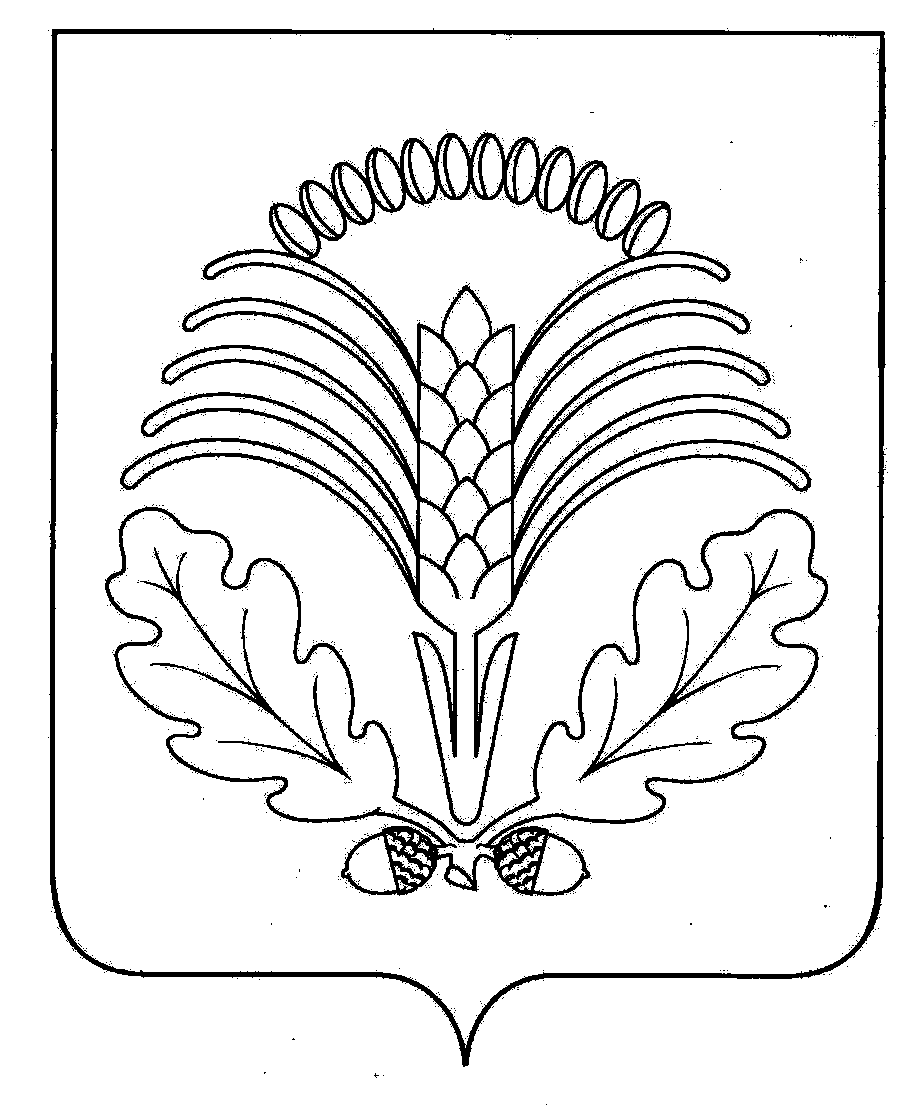 Решения  Совета народных депутатов Грибановского муниципального районаСОВЕТ НАРОДНЫХ ДЕПУТАТОВГРИБАНОВСКОГО МУНИЦИПАЛЬНОГО РАЙОНА  ВОРОНЕЖСКОЙ ОБЛАСТИ   Р Е Ш Е Н И Е О внесении изменений  в решение Совета народных депутатов Грибановского муниципального района от 28.12.2020 года № 199 «О районном бюджете  на 2021 год и на плановый период 2022 и 2023 годов»   Совет народных депутатов Грибановского муниципального района РЕШИЛ:1. Внести в решение Совета народных депутатов Грибановского муниципального района от 28.12.2020 года № 199 «О районном бюджете  на 2021 год и на плановый период 2022 и 2023 годов»   следующие изменения:1.1. В части 1статьи 1:- в пункте 1 цифры «596 872,5» заменить цифрами «597 222,5»;- в  пункте  2 цифры «653 267,2»  заменить цифрами «653 617,2».     1.2. Приложение 1 «Источники внутреннего финансирования дефицита районного бюджета  на 2021 год и на плановый период 2022 и 2023 годов» изложить в редакции согласно приложению 1 к настоящему решению.     1.3. Приложение 2 «Поступления доходов районного бюджета по кодам видов доходов, подвидов доходов на 2021 год и на плановый период 2022 и 2023 годов» изложить в редакции согласно приложению 2 к настоящему решению.1.4. В приложение 8 «Ведомственная структура расходов районного бюджета  на 2021 год и на плановый период 2022 и 2023 годов» внести изменения согласно приложению 3 к настоящему решению.1.5. В приложение 9 «Распределение  бюджетных ассигнований  по разделам, подразделам, целевым статьям (муниципальным программам Грибановского муниципального района), группам видов расходов классификации расходов районного бюджета на 2021 год и на плановый период 2022 и 2023 годов» внести изменения согласно приложению 4 к настоящему решению.1.6. В приложение 10 «Распределение  бюджетных ассигнований  по  целевым статьям (муниципальным программам Грибановского муниципального района), группам видов расходов, разделам, подразделам классификации расходов районного бюджета на 2021 год и на плановый период 2022 и 2023 годов» внести изменения согласно приложению 5 к настоящему решению.1.7. В статье 8:        - часть 1 изложить в следующей редакции:«1. Установить, что в 2021 году бюджетные кредиты бюджетам  поселений предоставляются из районного бюджета в пределах общего объема бюджетных ассигнований, предусмотренных по источникам внутреннего финансирования дефицита районного бюджета, в сумме до 1000,0  тыс. рублей на срок в пределах финансового года;  в сумме до 18 082,7 тыс. рублей на срок, выходящий за пределы финансового года. Бюджетные кредиты бюджетам поселений предоставляются на следующие цели:для покрытия временных кассовых разрывов, возникающих при исполнении бюджетов поселений, - на срок до одного года;для частичного покрытия дефицитов бюджетов поселений - на срок до трех лет.»;        - часть 3 изложить в следующей редакции:«3. Установить на 2021 год, следующий порядок предоставления бюджетных кредитов бюджетам поселений:1) решение о предоставлении бюджетных кредитов бюджетам поселений для покрытия временных кассовых разрывов, возникающих при исполнении бюджетов поселений, в том числе о сроках, на которые они предоставляются, принимается отделом по финансам администрации Грибановского муниципального района;      2) решение о предоставлении бюджетных кредитов бюджетам поселений для частичного покрытия дефицитов бюджетов поселений, в том числе о сроках, на которые они предоставляются, утверждается правовым актом администрации Грибановского муниципального района; 3) для получения бюджетного кредита администрация поселения,  претендующая на его получение, обязана предоставить в отдел по финансам администрации Грибановского муниципального района комплект документов, предусмотренный в Правилах предоставления (использования, возврата) из районного бюджета Грибановского муниципального района бюджетам муниципальных образований Грибановского муниципального района бюджетных кредитов, утвержденных администрацией Грибановского муниципального района. 4) условия предоставления, использования и возврата бюджетных кредитов устанавливаются Правилами предоставления (использования, возврата) из районного бюджета Грибановского муниципального района бюджетам муниципальных образований Грибановского муниципального района бюджетных кредитов, утвержденными администрацией Грибановского муниципального района.».      2. Контроль за исполнением настоящего решения возложить на постоянную комиссию по бюджету, налогам, финансам, предпринимательству Совета народных депутатов Грибановского муниципального  района.Глава муниципального района                                                                                                                С.Н. Ширинкинаот 09.09. 2021  года № 229пгт. Грибановский  СОВЕТ  НАРОДНЫХ  ДЕПУТАТОВГРИБАНОВСКОГО МУНИЦИПАЛЬНОГО РАЙОНА  ВОРОНЕЖСКОЙ ОБЛАСТИР Е Ш Е Н И ЕО создании юридического лица контрольно-счетной комиссии Грибановского муниципального района Воронежской областиВ соответствии с Федеральным законом от 06.10.2003 № 131-ФЗ «Об общих принципах организации местного самоуправления в Российской Федерации», Федеральным законом от 07.02.2011 № 6-ФЗ «Об общих принципах организации и деятельности контрольно-счетных органов субъектов Российской Федерации и муниципальных образований», Уставом Грибановского муниципального района Воронежской области, Совет народных депутатов Р Е Ш И Л:Создать юридическое лицо контрольно-счетную комиссию Грибановского муниципального района Воронежской области.Определить местонахождение контрольно-счетной комиссии Грибановского муниципального района Воронежской области: 397240, Воронежская область, пгт. Грибановский, ул. Центральная, д. 4.Утвердить Положение о контрольно-счетной комиссии Грибановского муниципального района Воронежской области согласно приложению к настоящему решению.4. Признать утратившими силу решения Совета народных депутатов Грибановского муниципального района Воронежской области:- от 16.11.2011 № 293 «Об утверждении Положения о контрольно-счетной комиссии Грибановского муниципального района Воронежской области»;- от 30.10.2014 № 199 «О внесении изменений в Положение о контрольно-счетной комиссии Грибановского муниципального района Воронежской области, утвержденное решением Совета народных депутатов Грибановского муниципального района Воронежской области от 16.11.2011 № 293»;- от 24.12.2015 № 275 «О внесении изменений в решение Совета народных депутатов Грибановского муниципального района Воронежской области от 16.11.2011 № 293 «Об утверждении Положения о контрольно-счетной комиссии Грибановского муниципального района Воронежской области».5. Опубликовать настоящее решение в Грибановском муниципальном вестнике.6. Настоящее решение вступает в законную силу с 30 сентября 2021 года.7. Контроль за исполнением настоящего решения оставляю за собой.Глава муниципального района                                                                                                               С.Н. Ширинкинаот 09.09.2021 г. № 230_пгт. ГрибановскийПОЛОЖЕНИЕо контрольно-счетной комиссии Грибановского муниципального района Воронежской областиСтатья 1. Статус  контрольно-счетной комиссии Грибановского муниципального района1.1. Контрольно-счетная комиссия Грибановского муниципального района (далее – Контрольно-счетная комиссия) является постоянно действующим органом внешнего муниципального финансового контроля, образуется  Советом народных депутатов Грибановского муниципального района  и ему подотчетна.1.2. Контрольно-счетная комиссия обладает правами юридического лица, является органом местного самоуправления и входит в структуру органов местного самоуправления Грибановского муниципального района Воронежской области, имеет гербовую печать и официальный бланк со своим наименованием и изображением герба Грибановского муниципального района. Контрольно-счетная комиссия владеет, пользуется муниципальным имуществом, необходимым для обеспечения ее деятельности.	1.3. Контрольно-счетная комиссия обладает организационной и функциональной независимостью, и осуществляют свою деятельность самостоятельно.1.4. Деятельность  Контрольно-счетной комиссии не может быть приостановлена, в том числе в связи с досрочным прекращением полномочий Совета народных депутатов Грибановского муниципального района.Статья 2. Правовые основы деятельностиКонтрольно-счетной комиссииКонтрольно-счетная комиссия осуществляет свою деятельность на основе Конституции Российской Федерации, федерального законодательства, законов и иных нормативных правовых актов Воронежской области, Устава Грибановского муниципального района, настоящего Положения и иных муниципальных правовых актов.Статья 3.Принципы деятельности  Контрольно-счетной комиссииДеятельность  Контрольно-счетной комиссии основывается на принципах законности, объективности, эффективности, независимости, открытости и гласности.Статья 4. Состав  и структура Контрольно-счетной комиссии4.1. Контрольно-счетная комиссия состоит из председателя Контрольно-счетной  комиссии. Структура и штатная численность Контрольно-счетной комиссии  устанавливается Советом народных депутатов Грибановского муниципального района и может в себя включать должности заместителя председателя и аудиторов Контрольно-счетной  комиссии. 	4.2. Должности председателя, заместителя председателя и аудиторов Контрольно-счетной комиссии относятся к муниципальным должностям.  4.3. Права, обязанности и ответственность работников  Контрольно-счетной комиссии определяются федеральным законодательством, законодательством о муниципальной службе, трудовым законодательством, иными нормативными правовыми актами, содержащими нормы трудового права и настоящим Положением. 4.4. Трудовой договор с председателем Контрольно-счетной комиссии подписывает представитель нанимателя (работодателя) – глава Грибановского муниципального района согласно соответствующему решению Совета народных депутатов Грибановского муниципального района.Статья 5. Порядок назначения на должность председателя, заместителя председателя и аудиторов Контрольно-счетной комиссии5.1.  Председатель, заместитель председателя и аудиторы Контрольно-счетной комиссии назначаются на должность и освобождаются от должности решением Совета народных депутатов Грибановского муниципального района.5.2. Председатель, заместитель председателя и аудиторы Контрольно-счетной комиссии  назначаются на срок  полномочий Совета народных депутатов Грибановского муниципального района. Решение о назначении принимается большинством голосов от числа избранных депутатов Совета народных депутатов Грибановского муниципального района.5.3. Предложения о кандидатурах на должности председателя, заместителя председателя и аудиторов Контрольно-счетной комиссии вносятся в Совет народных депутатов Грибановского муниципального района:1) главой Грибановского муниципального района – председателем Совета народных депутатов Грибановского муниципального района;2) депутатами Совета народных депутатов Грибановского муниципального района – не менее одной трети от установленного числа депутатов Совета народных депутатов Грибановского муниципального района.5.4. При рассмотрении кандидатур, представленных на должность председателя Контрольно-счетной комиссии, Совет народных депутатов Грибановского муниципального района вправе обратиться в Контрольно-счетную палату Воронежской области за заключением о соответствии кандидатур на указанную должность квалификационным требованиям, установленным статьей 6 настоящего Положения.	Порядок проведения проверки соответствия кандидатур на должность председателя Контрольно-счетной комиссии квалификационным требованиям, указанным в статье 6, устанавливается контрольно-счетной палатой Воронежской области.5.5. Порядок рассмотрения кандидатур на должности в Контрольно-счетной комиссии устанавливается регламентом Совета народных депутатов Грибановского муниципального района.Статья 6. Требования к кандидатурам на должности председателя, заместителя председателя и аудиторов Контрольно-счетной комиссии6.1. На должность председателя, заместителя председателя и аудиторов Контрольно-счетной комиссии назначаются граждане Российской Федерации, соответствующие следующим квалификационным требованиям:1) наличие высшего образования;2) опыт работы в области государственного, муниципального управления, государственного, муниципального контроля (аудита), экономики, финансов, юриспруденции не менее пяти лет;	3) знание Конституции Российской Федерации, федерального законодательства, в том числе бюджетного законодательства Российской Федерации и иных нормативных правовых актов, регулирующих бюджетные правоотношения, законодательства Российской Федерации о противодействии коррупции, устава, законов Воронежской области и иных нормативных правовых актов, устава Грибановского муниципального района Воронежской области и иных муниципальных правовых актов применительно к исполнению должностных обязанностей, а также общих требований к стандартам внешнего государственного и муниципального аудита (контроля) для проведения контрольных и экспертно-аналитических мероприятий контрольно-счетной палатой Воронежской области и муниципальных образований, утвержденных Счетной палатой Российской Федерации.6.2. Гражданин Российской Федерации не может быть назначен на
должность председателя, заместителя председателя и аудитора  Контрольно-счетной комиссии в случае:1) наличия у него неснятой или непогашенной судимости;2) признания его недееспособным или ограниченно дееспособным решением суда, вступившим в законную силу;3) отказа от прохождения процедуры оформления допуска к сведениям, составляющим государственную и иную охраняемую федеральным законом тайну, если исполнение обязанностей по должности, на замещение которой претендует гражданин, связано с использованием таких сведений;4) прекращения гражданства Российской Федерации или наличия гражданства (подданства) иностранного государства либо вида на жительство или иного документа, подтверждающего право на постоянное проживание гражданина Российской Федерации на территории иностранного государства;5) наличия оснований, предусмотренных частью 6.3.6.3. Граждане, замещающие должности председателя, заместителя председателя и аудиторов Контрольно-счетной комиссии не могут состоять в близком родстве или свойстве (родители, супруги, дети, братья, сестры, а также братья, сестры, родители, дети супругов и супруги детей) с главой Грибановского муниципального района – председателем Совета народных депутатов Грибановского муниципального района, главой администрации Грибановского муниципального района, руководителями судебных и правоохранительных органов, расположенных на территории Грибановского муниципального района. 6.4. Председатель, заместитель председателя и аудиторы  Контрольно-счетной комиссии не могут заниматься     другой оплачиваемой деятельностью,  кроме  преподавательской,  научной  и  иной творческой деятельности. При этом преподавательская, научная и иная творческая деятельность не может финансироваться исключительно за счет средств иностранных государств, международных и иностранных организаций, иностранных граждан и лиц без гражданства, если иное не предусмотрено международным договором Российской Федерации или законодательством Российской Федерации.6.5. Председатель, заместитель председателя и аудиторы  Контрольно-счетной комиссии, а также лица, претендующие на замещение указанных должностей, обязаны представлять сведения о своих доходах, об имуществе и обязательствах имущественного характера, а также о доходах, об имуществе и обязательствах имущественного характера своих супруги (супруга) и несовершеннолетних детей в порядке, установленном нормативными правовыми актами Российской Федерации, Воронежской области, нормативными правовыми актами Грибановского муниципального района.Статья 7. Гарантии статуса должностных лиц  Контрольно-счетной комиссии7.1. Председатель Контрольно-счетной комиссии,  заместитель председателя и аудиторы комиссии являются должностными лицами Контрольно-счетной комиссии.7.2. Воздействие в какой-либо форме на должностных лиц Контрольно-счетной комиссии в целях воспрепятствования осуществлению ими должностных полномочий или оказания влияния на принимаемые ими решения, а также насильственные действия, оскорбления, а равно клевета в отношении должностных лиц Контрольно-счетной комиссии либо распространение заведомо ложной информации об их деятельности влекут за собой ответственность, установленную законодательством Российской Федерации и (или) законодательством Воронежской области.7.3. Должностные лица  Контрольно-счетной комиссии подлежат государственной защите в соответствии с законодательством Российской Федерации о государственной защите судей, должностных лиц правоохранительных и контролирующих органов и иными нормативными правовыми актами Российской Федерации.7.4. Должностные лица Контрольно-счетной комиссии обладают гарантиями профессиональной независимости.7.5. Должностное лицо Контрольно-счетной комиссии, замещающее муниципальную должность,  досрочно освобождается от должности на основании решения Совета народных депутатов Грибановского муниципального района в случае:1) вступления в законную силу обвинительного приговора суда в отношении его;2) признания его недееспособным или ограниченно дееспособным вступившим в законную силу решением суда;3) прекращения гражданства Российской Федерации или наличия гражданства (подданства) иностранного государства либо вида на жительство или иного документа, подтверждающего право на постоянное проживание гражданина Российской Федерации на территории иностранного государства;4) подачи письменного заявления об отставке;5) нарушения требований законодательства Российской Федерации при осуществлении возложенных на него должностных полномочий или злоупотребления должностными полномочиями, если за решение о досрочном освобождении такого должностного лица проголосует большинство от установленного числа депутатов Совета народных депутатов Грибановского муниципального района;6) достижения установленного законом Воронежской области, нормативным правовым актом Совета народных депутатов Грибановского муниципального района в соответствии с федеральным законом предельного возраста пребывания в должности;7) выявления обстоятельств, предусмотренных частями 6.2 – 6.3 статьи 6 настоящего Положения;	8) несоблюдения ограничений, запретов, неисполнения обязанностей, которые установлены Федеральным законом от 25 декабря 2008 года № 273-ФЗ «О противодействии коррупции», Федеральным законом от 3 декабря 2012 года № 230-ФЗ «О контроле за соответствием расходов лиц, замещающих государственные должности, и иных лиц их доходам», Федеральным законом от 7 мая 2013 года № 79-ФЗ «О запрете отдельным категориям лиц открывать и иметь счета (вклады), хранить наличные денежные средства и ценности в иностранных банках, расположенных за пределами территории Российской Федерации, владеть и (или) пользоваться иностранными финансовыми инструментами».Статья 8.  Основные полномочия  Контрольно-счетной комиссии8.1. Контрольно-счетная комиссия осуществляет следующие основные полномочия:	1) организация и осуществление контроля за законностью и эффективностью использования средств местного бюджета, а также иных средств в случаях, предусмотренных законодательством Российской Федерации;	2) экспертиза проектов местного бюджета, проверка и анализ обоснованности его показателей;	3) внешняя проверка годового отчета об исполнении местного бюджета;       	4) проведение аудита в сфере закупок товаров, работ и услуг в соответствии с Федеральным законом от 5 апреля 2013 года № 44-ФЗ «О контрактной системе в сфере закупок товаров, работ, услуг для обеспечения государственных и муниципальных нужд»;	5) оценка эффективности формирования муниципальной собственности, управления и распоряжения такой собственностью и контроль за соблюдением установленного порядка формирования такой собственности, управления и распоряжения такой собственностью (включая исключительные права на результаты интеллектуальной деятельности);6) оценка эффективности предоставления налоговых и иных льгот и преимуществ, бюджетных кредитов за счет средств местного бюджета, а также оценка законности предоставления муниципальных гарантий и поручительств или обеспечения исполнения обязательств другими способами по сделкам, совершаемым юридическими лицами и индивидуальными предпринимателями за счет средств местного бюджета и имущества, находящегося в муниципальной собственности;	7) экспертиза проектов муниципальных правовых актов в части, касающейся расходных обязательств Грибановского муниципального района, экспертиза проектов муниципальных правовых актов, приводящих к изменению доходов местного бюджета, а также муниципальных программ (проектов муниципальных программ);	8) анализ и мониторинг бюджетного процесса в Грибановском муниципальном районе, в том числе подготовка предложений по устранению выявленных отклонений в бюджетном процессе и совершенствованию бюджетного законодательства Российской Федерации;	9) проведение оперативного анализа исполнения и контроля за организацией исполнения местного бюджета в текущем финансовом году, ежеквартальное представление информации о ходе исполнения местного бюджета, о результатах проведенных контрольных и экспертно-аналитических мероприятий в Совет народных депутатов Грибановского муниципального района и главе Грибановского муниципального района;	10) осуществление контроля за состоянием муниципального внутреннего и внешнего долга;	11) оценка реализуемости, рисков и результатов достижения целей социально-экономического развития Грибановского муниципального района, предусмотренных документами стратегического планирования Грибановского муниципального района, в пределах компетенции Контрольно-счетной комиссии;	12) участие в пределах полномочий в мероприятиях, направленных на противодействие коррупции;13) иные полномочия в сфере внешнего муниципального финансового контроля, установленные федеральными законами, законами Воронежской области, Уставом Грибановского муниципального района и нормативными правовыми актами Совета народных депутатов Грибановского муниципального района.8.2. Контрольно-счетная комиссия наряду с полномочиями, предусмотренными частью 8.1 настоящей статьи, осуществляет контроль за законностью и эффективностью использования средств бюджета муниципального района, поступивших в бюджеты поселений, входящих в состав Грибановского муниципального района.8.3. Внешний муниципальный финансовый контроль осуществляется Контрольно-счетной комиссией:  1) в отношении органов местного самоуправления и муниципальных органов, муниципальных учреждений и унитарных предприятий, а также иных организаций, если они используют имущество, находящееся в собственности Грибановского муниципального района;   2) в отношении иных лиц в случаях, предусмотренных Бюджетным кодексом Российской Федерации и другими федеральными законами.Статья 9. Формы осуществления Контрольно-счетной комиссиейвнешнего муниципального финансового контроля9.1. Внешний муниципальный финансовый контроль осуществляется Контрольно-счетной комиссией в форме контрольных или экспертно-аналитических мероприятий.9.2. При проведении контрольного мероприятия Контрольно-счетной комиссией составляется соответствующий акт (акты), который доводится до сведения руководителей проверяемых органов и организаций. На основании акта (актов) Контрольно-счетной комиссией составляется отчет.9.3. При проведении экспертно-аналитического мероприятия Контрольно-счетной комиссией составляются отчет или заключение.Статья 10. Стандарты внешнего муниципального финансового контроля10.1. Контрольно-счетная комиссия при осуществлении внешнего муниципального финансового контроля руководствуется Конституцией Российской Федерации, законодательством Российской Федерации, законодательством Воронежской области, нормативными правовыми актами Грибановского муниципального района, а также стандартами внешнего муниципального финансового контроля. 10.2.Стандарты внешнего муниципального финансового контроля для проведения контрольных и экспертно-аналитических мероприятий утверждаются Контрольно-счетной комиссией в соответствии с общими требованиями, утвержденными Счетной палатой Российской Федерации.10.3. При подготовке стандартов внешнего муниципального финансового контроля учитываются международные  стандарты в области государственного контроля, аудита и финансовой отчетности.10.4. Стандарты внешнего муниципального финансового контроля не могут противоречить законодательству Российской Федерации и (или)  законодательству Воронежской области.Статья 11. Планирование деятельности Контрольно-счетной комиссии11.1. Контрольно-счетная комиссия осуществляет свою деятельность на основе планов, которые разрабатываются и утверждаются ею самостоятельно.11.2. Планирование деятельности Контрольно-счетной комиссии осуществляется с учетом результатов контрольных и экспертно-аналитических мероприятий, а также на основании поручений Совета народных депутатов Грибановского муниципального района, предложений главы Грибановского муниципального района, направленными в Контрольно-счетную комиссию до 30 ноября года, предшествующего планируемому.11.3. Поручения Совета народных депутатов Грибановского муниципального района, предложения главы Грибановского муниципального района по включению вопросов в план работы Контрольно-счетной комиссии рассматриваются Контрольно-счетной комиссией в течение 10 рабочих дней со дня истечения срока подачи поручений и предложений.11.4. План работы  Контрольно-счетной комиссии утверждается в срок до 30 декабря года, предшествующего планируемому.Статья 12. Регламент Контрольно-счетной комиссииРегламент Контрольно-счетной комиссии определяет компетенцию и порядок работы Контрольно-счетной комиссии, порядок направления Контрольно-счетной комиссией запросов, порядок опубликования в средствах массовой информации или размещения в информационно-телекоммуникационной сети Интернет информации о деятельности Контрольно-счетной комиссии и иные вопросы деятельности Контрольно-счетной комиссии.Статья 13.  Обязательность исполнения требований должностных лиц  Контрольно-счетной комиссии13.1. Требования и запросы должностных лиц  Контрольно-счетной комиссии, связанные с осуществлением ими своих должностных полномочий, установленных законодательством Российской Федерации, законодательством Воронежской области, муниципальными нормативными правовыми актами, являются обязательными для исполнения органами местного самоуправления и муниципальными органами, организациями, в отношении которых осуществляется внешний муниципальный финансовый контроль (далее также - проверяемые органы и организации).13.2. Неисполнение законных требований и запросов должностных лиц  Контрольно-счетной комиссии, а также воспрепятствование осуществлению ими  возложенных на них должностных полномочий  влекут за собой ответственность, установленную законодательством Российской Федерации и законодательством Воронежской области.Статья 14. Права, обязанности и ответственность должностных лиц  Контрольно-счетной комиссии14.1. Должностные лица  Контрольно-счетной комиссии при осуществлении возложенных на них должностных полномочий имеют право:1) беспрепятственно входить на территорию и в помещения, занимаемые проверяемыми органами и организациями, иметь доступ к их документам и материалам, а также осматривать занимаемые ими территории и помещения;2) в случае обнаружения подделок, подлогов, хищений, злоупотреблений и при необходимости пресечения данных противоправных действий опечатывать кассы, кассовые и служебные помещения, склады и архивы проверяемых органов и организаций, изымать документы и материалы с учетом ограничений, установленных законодательством Российской Федерации. Опечатывание касс, кассовых и служебных помещений, складов и архивов, изъятие документов и материалов производятся с участием уполномоченных должностных лиц проверяемых органов и организаций и составлением соответствующих актов;	3) в пределах своей компетенции направлять запросы должностным лицам территориальных органов федеральных органов исполнительной власти и их структурных подразделений, органов государственной власти и государственных органов субъектов Российской Федерации, органов территориальных государственных внебюджетных фондов, органов местного самоуправления и муниципальных органов, организаций;4) в пределах своей компетенции требовать от руководителей и других должностных лиц проверяемых органов и организаций представления письменных объяснений по фактам нарушений, выявленных при проведении контрольных мероприятий, а также необходимых копий документов, заверенных в установленном порядке;5) составлять акты по фактам непредставления или несвоевременного представления должностными лицами проверяемых органов и организаций документов и материалов, запрошенных при проведении контрольных мероприятий;6) в пределах своей компетенции знакомиться со всеми необходимыми документами, касающимися финансово-хозяйственной деятельности проверяемых органов и организаций,   в  том  числе  в  установленном порядке с документами, содержащими государственную, служебную,   коммерческую   и   иную охраняемую законом тайну;7) знакомиться с информацией, касающейся финансово-хозяйственной деятельности проверяемых органов и организаций и хранящейся в электронной форме в базах данных проверяемых органов и организаций, в том числе в установленном порядке с информацией, содержащей государственную, служебную, коммерческую и иную охраняемую законом тайну;8) знакомиться с технической документацией к электронным базам данных.9) составлять протоколы об административных правонарушениях, если такое право предусмотрено законодательством Российской Федерации.	14.2 Должностные лица Контрольно-счетной комиссии в случае опечатывания касс, кассовых и служебных помещений, складов и архивов, изъятия документов и материалов в случае, предусмотренном пунктом 2 части 14.1 настоящей статьи, должны незамедлительно (в течение 24 часов) уведомить об этом председателя Контрольно-счетной комиссии. Порядок и форма уведомления определяются законом Воронежской области.	14.3. Руководители проверяемых органов и организаций обязаны обеспечивать соответствующих должностных лиц Контрольно-счетной комиссии, участвующих в контрольных мероприятиях, оборудованным рабочим местом с доступом к справочным правовым системам, информационно-телекоммуникационной сети Интернет.14.4.  Должностные   лица    Контрольно-счетной комиссии   не   вправе вмешиваться в оперативно-хозяйственную деятельность   проверяемых органов и организаций, а также разглашать информацию, полученную при проведении контрольных мероприятий, предавать гласности свои выводы до завершения контрольных мероприятий и составления соответствующих актов и отчетов.14.5. Должностные лица  Контрольно-счетной комиссии обязаны сохранять государственную, служебную, коммерческую и иную охраняемую законом тайну, ставшую им известной при проведении в проверяемых органах и организациях контрольных и экспертно-аналитических мероприятий, проводить контрольные и экспертно-аналитические мероприятия объективно и достоверно отражать их результаты в соответствующих актах, отчетах и заключениях. 	14.6. Должностные лица Контрольно-счетной комиссии обязаны соблюдать ограничения, запреты, исполнять обязанности, которые установлены Федеральным законом от 25 декабря 2008 года № 273-ФЗ «О противодействии коррупции», Федеральным законом от 3 декабря 2012 года № 230-ФЗ «О контроле за соответствием расходов лиц, замещающих государственные должности, и иных лиц их доходам», Федеральным законом от 7 мая 2013 года № 79-ФЗ «О запрете отдельным категориям лиц открывать и иметь счета (вклады), хранить наличные денежные средства и ценности в иностранных банках, расположенных за пределами территории Российской Федерации, владеть и (или) пользоваться иностранными финансовыми инструментами».14.7. Должностные лица Контрольно-счетной комиссии несут ответственность в соответствии с законодательством Российской Федерации за достоверность и объективность результатов проводимых ими контрольных и экспертно-аналитических мероприятий, а также за разглашение государственной и иной охраняемой законом тайны.	14.8. Должностные лица  Контрольно-счетной комиссии вправе участвовать в заседаниях Совета народных депутатов Грибановского муниципального района и в заседаниях иных органов местного самоуправления. Указанные лица вправе участвовать в заседаниях комиссий и рабочих групп, создаваемых Советом народных депутатов Грибановского муниципального района.Статья 15. Представление информации Контрольно-счетной комиссии	15.1. Органы местного самоуправления и муниципальные органы, организации, в отношении которых Контрольно-счетная комиссия вправе осуществлять внешний муниципальный финансовый контроль или которые обладают информацией, необходимой для осуществления внешнего муниципального финансового контроля, их должностные лица, а также территориальные органы федеральных органов исполнительной власти и их структурные подразделения в установленные законом  Воронежской области сроки обязаны представлять в Контрольно-счетную комиссию по ее запросам информацию, документы и материалы, необходимые для проведения контрольных и экспертно-аналитических мероприятий.	15.2. Порядок направления Контрольно-счетной комиссией запросов, указанных в части 15.1 настоящей статьи, определяется регламентом Контрольно-счетной комиссии.15.3. Контрольно-счетная комиссия не вправе запрашивать информацию, документы и материалы, если такая информация, документы и материалы ранее уже были ей представлены.15.4. Непредставление или несвоевременное представление органами и организациями, указанными в части 15.1 настоящей статьи, в Контрольно-счетную комиссию  по ее запросам информации, документов и материалов, необходимых для проведения контрольных и экспертно-аналитических мероприятий, а равно представление информации, документов и материалов не в полном объеме или представление недостоверных информации, документов и материалов влечет за собой ответственность, установленную законодательством Российской Федерации и (или) законодательством Воронежской области.	15.5. При осуществлении внешнего муниципального финансового контроля Контрольно-счетной комиссии предоставляется необходимый для реализации ее полномочий постоянный доступ к государственным и муниципальным информационным системам в соответствии с законодательством Российской Федерации об информации, информационных технологиях и о защите информации, законодательством Российской Федерации о государственной и иной охраняемой законом тайне.Статья 16. Представления и предписания Контрольно-счетной комиссии16.1. Контрольно-счетная комиссия по результатам проведения контрольных мероприятий вправе вносить в органы местного самоуправления и муниципальные органы, проверяемые органы и организации и их должностным лицам представления для принятия мер по устранению выявленных бюджетных и иных нарушений и недостатков, предотвращению нанесения материального ущерба муниципальному образованию или возмещению причиненного вреда, по привлечению к ответственности должностных лиц, виновных в допущенных нарушениях, а также мер по пресечению, устранению и предупреждению нарушений.16.2. Представление  Контрольно-счетной комиссии подписывается председателем Контрольно-счетной комиссии либо его заместителем. 16.3. Органы местного самоуправления и муниципальные органы, а также организации в указанный в представлении срок или, если срок не указан, в течение 30 дней со дня его получения обязаны уведомить в письменной форме Контрольно-счетную комиссию о   принятых   по   результатам  выполнения представления решениях и мерах.16.4. Срок выполнения представления может быть продлен по решению Контрольно-счетной комиссии, но не более одного раза.16.5. В случае выявления нарушений, требующих безотлагательных мер по их пресечению и предупреждению, невыполнения представлений Контрольно-счетной комиссии, а также в случае воспрепятствования проведению должностными лицами  Контрольно-счетной комиссии контрольных мероприятий, Контрольно-счетная комиссия направляет в органы местного самоуправления и муниципальные органы, проверяемые органы и  организации и их должностным лицам предписание.16.6. Предписание  Контрольно-счетной комиссии должно содержать указание на конкретные допущенные нарушения и конкретные основания вынесения предписания. Предписание  Контрольно-счетной комиссии подписывается председателем Контрольно-счетной комиссии либо его заместителем.16.7. Предписание  Контрольно-счетной комиссии должно быть исполнено в установленные в нем сроки. Срок выполнения предписания может быть продлен по решению Контрольно-счетной комиссии, но не более одного раза.16.8. Невыполнение представления или предписания Контрольно-счетной комиссии влечет за собой ответственность, установленную законодательством Российской Федерации.	16.9. В   случае,   если   при   проведении   контрольных   мероприятий выявлены факты незаконного использования средств бюджета Воронежской области и (или) местного бюджета, а также средств бюджета территориального государственного внебюджетного фонда Воронежской области, в которых усматриваются признаки преступления или коррупционного правонарушения, Контрольно-счетная комиссия  в установленном порядке незамедлительно  передает  материалы контрольных мероприятий в правоохранительные органы. Правоохранительные органы обязаны предоставлять Контрольно-счетной комиссии информацию о ходе рассмотрения и принятых решениях по переданным Контрольно-счетной комиссией материалам.Статья 17. Гарантии прав проверяемых органов и организаций17.1. Акты, составленные Контрольно-счетной комиссией при проведении контрольных мероприятий, доводятся до сведения руководителей проверяемых органов и организаций. Пояснения и замечания руководителей проверяемых органов и организаций, представленные в срок установленный законом Воронежской области, прилагаются к актам и в дальнейшем являются их неотъемлемой частью.17.2. Проверяемые органы и организации и их должностные лица вправе обратиться с жалобой на действия (бездействие) Контрольно-счетной комиссии в Совет народных депутатов Грибановского муниципального района.Статья 18. Обеспечение доступа к информации о деятельности  Контрольно-счетной комиссии18.1. Контрольно-счетная комиссия   в   целях   обеспечения   доступа к информации о своей деятельности размещает на своём официальном сайте в информационно-телекоммуникационной сети Интернет (далее - сеть Интернет) и опубликовывает в муниципальном средстве массовой информации «Грибановский муниципальный вестник» информацию о проведенных контрольных и экспертно-аналитических мероприятиях, о выявленных при их проведении нарушениях, о внесенных представлениях и предписаниях, а также о принятых по ним решениях и мерах.18.2. Контрольно-счетная комиссия ежегодно представляет отчет о своей деятельности Совету народных депутатов Грибановского муниципального района. Указанный отчет опубликовывается в муниципальном средстве массовой информации «Грибановский муниципальный вестник» и размещается в сети Интернет только после его рассмотрения Советом народных депутатов Грибановского муниципального района.18.3. Порядок опубликования в муниципальном средстве массовой информации «Грибановский муниципальный вестник» и размещения в сети Интернет информации о деятельности  контрольно-счетной комиссии осуществляется в соответствии с Регламентом  контрольно-счетной комиссии Грибановского муниципального района Воронежской области.Статья 19. Финансовое обеспечение деятельности Контрольно-счетной комиссии19.1. Финансовое обеспечение деятельности  Контрольно-счетной комиссии осуществляется за счет средств местного бюджета. Финансовое обеспечение деятельности Контрольно-счетной комиссии предусматривается в объеме, позволяющем обеспечить возможность осуществления возложенных на нее полномочий.	19.2. Контроль за использованием Контрольно-счетной комиссией бюджетных средств и муниципального имущества осуществляется на основании решения Совета народных депутатов Грибановского муниципального района.Статья 20. Материальное и социальное обеспечение должностных лиц Контрольно-счетной комиссии	20.1. Должностным лицам Контрольно-счетной комиссии гарантируются денежное содержание (вознаграждение), ежегодные оплачиваемые отпуска (основной и дополнительные), профессиональное развитие, в том числе получение дополнительного профессионального образования, а также другие меры материального и социального обеспечения, установленные для лиц, замещающих муниципальные должности и должности муниципальной службы Грибановского муниципального района (в том числе по медицинскому и санаторно-курортному обеспечению, бытовому, транспортному и иным видам обслуживания).	20.2.  Меры по материальному и социальному обеспечению должностных лиц  Контрольно-счетной комиссии устанавливаются муниципальными правовыми актами в соответствии с Федеральным законом от 07.02.2011 № 6-ФЗ «Об общих принципах организации и деятельности контрольно-счетных органов субъектов Российской Федерации и муниципальных образований», другими федеральными законами и законами Воронежской области.СОВЕТ народных депутатовГрибановского МУНИЦИПАЛЬНОГО районаВоронежской областиР Е Ш Е Н И Е	В целях организации отбывания осужденными наказания в виде исправительных работ на территории Грибановского муниципального района, в соответствии со статьей 50 Уголовного кодекса Российской Федерации, статьей 39 Уголовно-исполнительного  кодекса Российской Федерации, Совет народных депутатов РЕШИЛ:1. Внести в решение Совета народных депутатов Грибановского муниципального района Воронежской области от 28.12.2017 № 42 «Об утверждении объектов для отбывания осужденными наказания в виде исправительных работ» (далее - Решение) следующие изменения:1.1) исключить из Перечня объектов для отбывания осужденными наказания в виде исправительных работ, являющегося приложением к Решению пункты 2 - 5, 9, 14, 16, 17, 21;1.2) дополнить Перечень объектов для отбывания осужденными наказания в виде исправительных работ, являющийся приложением к Решению пунктом 23 следующего содержания:«».2. Опубликовать настоящее решение в Грибановском муниципальном вестнике.3. Контроль исполнения настоящего решения оставляю за собой.Глава муниципального района                                                                                                                 С.Н. Ширинкинаот 09.09.2021г. № 231пгт. ГрибановскийСОВЕТ  НАРОДНЫХ  ДЕПУТАТОВГРИБАНОВСКОГО МУНИЦИПАЛЬНОГО РАЙОНА  ВОРОНЕЖСКОЙ ОБЛАСТИР Е Ш Е Н И Е	В целях организации отбывания осужденными наказания в виде обязательных работ на территории Грибановского муниципального района, в соответствии со статьей 49 Уголовного кодекса Российской Федерации, статьей 25 Уголовно-исполнительного  кодекса Российской Федерации, Совет народных депутатов РЕШИЛ:1. Внести в решение Совета народных депутатов Грибановского муниципального района Воронежской области от 13.03.2018 № 57 «Об утверждении видов работ и объектов для отбывания осужденными наказания в виде обязательных работ» (далее - Решение) следующие дополнения:1.1) Перечень объектов для отбывания осужденными наказания в виде обязательных работ, являющийся приложением 2 к Решению дополнить пунктами 19 - 23 следующего содержания:«19. Местная Религиозная Организация Серафимо-Саровский Мужской Епархиальный Монастырь с. Новомакарово Грибановского района Воронежской области Религиозной Организации «Борисоглебская Епархия Русской Православной Церкви (Московский Патриархат)». Адрес места нахождения: 397225, Грибановский район, с. Новомакарово, ул. Серафимовская, д. 1.20. ГМУП «Коммунальщик». Адрес места нахождения: 397240, Грибановский район, пгт. Грибановский, ул. Мебельная, д. 1.21. ООО «Мегалит36». Адрес места нахождения: 397240, Грибановский район, пгт.  Грибановский, ул. Лесная, д. 6В.22. ГМУП «Тепловые сети». Адрес места нахождения: 397240, Грибановский район, пгт. Грибановский, ул. Коммунальная, д. 23.23. МКУ по обеспечению деятельности органов местного самоуправления Грибановского муниципального района. Адрес места нахождения: 397240, Грибановский район, пгт. Грибановский, ул. Центральная, д. 4.».2. Опубликовать настоящее решение в Грибановском муниципальном вестнике.3. Контроль исполнения настоящего решения оставляю за собой.Глава муниципального района                                                                                                               С.Н. Ширинкинаот 09.09.2021г. № 232пгт. ГрибановскийСОВЕТ  НАРОДНЫХ  ДЕПУТАТОВГРИБАНОВСКОГО МУНИЦИПАЛЬНОГО РАЙОНА  ВОРОНЕЖСКОЙ ОБЛАСТИР Е Ш Е Н И ЕВ связи с произошедшими организационно-кадровыми изменениями в Совете народных депутатов Грибановского муниципального района Совет народных депутатов РЕШИЛ:1. Внести в решение Совета народных депутатов Грибановского муниципального района Воронежской области от 28.12.2017 № 38 «Об утверждении Положения о порядке рассмотрения вопросов, касающихся соблюдения требований к должностному поведению лиц, замещающих муниципальные должности и урегулирования конфликта интересов» (далее – Решение) следующие изменения:1.1. Состав комиссии по соблюдению требований к должностному поведению лиц, замещающих муниципальные должности, и урегулированию конфликта интересов, являющийся приложением 2 к Решению, изложить в редакции согласно приложению к настоящему решению.2. Опубликовать настоящее решение в Грибановском муниципальном вестнике.3. Контроль за исполнением настоящего решения оставляю за собой.Глава муниципального района                                                                                                                С.Н. Ширинкинаот 09.09.2021г. № 233пгт. ГрибановскийПриложение к решению Совета народных депутатов Грибановского муниципального района Воронежской области от 09.09.2021г.  № 233Состав комиссии по соблюдению требований к должностному поведению лиц, замещающих муниципальные должности, и урегулированию конфликта интересовСОВЕТ  НАРОДНЫХ  ДЕПУТАТОВГРИБАНОВСКОГО МУНИЦИПАЛЬНОГО РАЙОНА  ВОРОНЕЖСКОЙ ОБЛАСТИР Е Ш Е Н И ЕО досрочном расторжении трудового договора и об освобождении от должности председателя контрольно-счетной комиссии Грибановского муниципального районаВ соответствии пунктом  3 статьи 77 Трудового кодекса РФ и на основании подпункта 4 пункта 7.5 Положения о контрольно-счетной комиссии Грибановского муниципального района Воронежской области, утвержденного решением Совета народных депутатов Грибановского муниципального района Воронежской области от 16.11.2011 № 293, Совет народных депутатов Р Е Ш И Л:1. Досрочно расторгнуть трудовой договор от 28.09.2017 с председателем контрольно-счетной комиссии Грибановского муниципального района Зиминым Сергеем Григорьевичем.2. Освободить с 09 сентября 2021 года Зимина С.Г. от замещаемой должности в связи с подачей письменного заявления об отставке.3. Опубликовать настоящее решение в  Грибановском муниципальном вестнике.Глава муниципального района                                                                                                 С.Н. Ширинкинаот 09.09.2021г. № 235_ пгт. ГрибановскийСОВЕТ НАРОДНЫХ ДЕПУТАТОВ ГРИБАНОВСКОГО МУНИЦИПАЛЬНОГО РАЙОНАВОРОНЕЖСКОЙ ОБЛАСТИР Е Ш Е Н И ЕВ соответствии с Уставом Грибановского муниципального района Воронежской области, Положением о контрольно-счетной комиссии Грибановского муниципального района Воронежской области, утвержденным решением Совета народных депутатов Грибановского муниципального района Воронежской области от 16.11.2011 № 293, Совет народных депутатов РЕШИЛ:1. Назначить Горлову Наталью Александровну на должность председателя контрольно-счетной комиссии Грибановского муниципального района Воронежской области с 10 сентября 2021 года.2. Определить срок полномочий председателя контрольно-счетной комиссии Грибановского муниципального района – Горловой Н.А. - срок полномочий Совета народных депутатов Грибановского муниципального района Воронежской области.3. Опубликовать настоящее решение в Грибановском муниципальном вестнике.Глава муниципального района                                                                                            С.Н. Ширинкинаот 09.09.2021г. № 236пгт. ГрибановскийПриложение 1Приложение 1Приложение 1Приложение 1к решению Совета народных депутатовк решению Совета народных депутатовк решению Совета народных депутатовк решению Совета народных депутатовк решению Совета народных депутатовк решению Совета народных депутатовк решению Совета народных депутатовк решению Совета народных депутатовГрибановского муниципального районаГрибановского муниципального районаГрибановского муниципального районаГрибановского муниципального районаГрибановского муниципального районаГрибановского муниципального районаГрибановского муниципального районаГрибановского муниципального районаот 09.09.2021 г. № 229от 09.09.2021 г. № 229от 09.09.2021 г. № 229от 09.09.2021 г. № 229от 09.09.2021 г. № 229от 09.09.2021 г. № 229Источники внутреннего финансирования дефицита 
районного бюджета  на 2021 год и на плановый период 2022 и 2023 годов Источники внутреннего финансирования дефицита 
районного бюджета  на 2021 год и на плановый период 2022 и 2023 годов Источники внутреннего финансирования дефицита 
районного бюджета  на 2021 год и на плановый период 2022 и 2023 годов Источники внутреннего финансирования дефицита 
районного бюджета  на 2021 год и на плановый период 2022 и 2023 годов Источники внутреннего финансирования дефицита 
районного бюджета  на 2021 год и на плановый период 2022 и 2023 годов Источники внутреннего финансирования дефицита 
районного бюджета  на 2021 год и на плановый период 2022 и 2023 годов Источники внутреннего финансирования дефицита 
районного бюджета  на 2021 год и на плановый период 2022 и 2023 годов Источники внутреннего финансирования дефицита 
районного бюджета  на 2021 год и на плановый период 2022 и 2023 годов Источники внутреннего финансирования дефицита 
районного бюджета  на 2021 год и на плановый период 2022 и 2023 годов Источники внутреннего финансирования дефицита 
районного бюджета  на 2021 год и на плановый период 2022 и 2023 годов (тыс.рублей)(тыс.рублей)(тыс.рублей)(тыс.рублей)(тыс.рублей)№ п/пНаименованиеНаименованиеКод классификацииКод классификацииСумма Сумма Сумма Сумма Сумма № п/пНаименованиеНаименованиеКод классификацииКод классификации2021
 год2021
 год2022
 год2022
 год2023
 год№ п/пНаименованиеНаименованиеКод классификацииКод классификации2021
 год2021
 год2022
 год2022
 год2023
 год1223344556ИСТОЧНИКИ ВНУТРЕННЕГО ФИНАНСИРОВАНИЯ ДЕФИЦИТОВ БЮДЖЕТОВИСТОЧНИКИ ВНУТРЕННЕГО ФИНАНСИРОВАНИЯ ДЕФИЦИТОВ БЮДЖЕТОВ01 00 00 00 00 0000 00001 00 00 00 00 0000 00056 394,756 394,70,00,00,01Бюджетные кредиты из других бюджетов бюджетной системы Российской ФедерацииБюджетные кредиты из других бюджетов бюджетной системы Российской Федерации01 03 00 00 00 0000 00001 03 00 00 00 0000 000-1 196,7-1 196,7-1 196,7-1 196,70,01Привлечение бюджетных кредитов из других бюджетов бюджетной системы Российской Федерации в валюте Российской ФедерацииПривлечение бюджетных кредитов из других бюджетов бюджетной системы Российской Федерации в валюте Российской Федерации01 03 01 00 00 0000 70001 03 01 00 00 0000 7000,00,00,00,00,01Привлечение кредитов из других бюджетов бюджетной системы Российской Федерации бюджетами муниципальных районов в валюте Российской ФедерацииПривлечение кредитов из других бюджетов бюджетной системы Российской Федерации бюджетами муниципальных районов в валюте Российской Федерации01 03 01 00 05 0000 71001 03 01 00 05 0000 7101Погашение бюджетных кредитов, полученных из других бюджетов бюджетной системы Российской Федерации в валюте Российской ФедерацииПогашение бюджетных кредитов, полученных из других бюджетов бюджетной системы Российской Федерации в валюте Российской Федерации01 03 01 00 00 0000 80001 03 01 00 00 0000 8001 196,71 196,71 196,71 196,70,01Погашение бюджетами муниципальных районов кредитов из других бюджетов бюджетной системы Российской Федерации в валюте Российской ФедерацииПогашение бюджетами муниципальных районов кредитов из других бюджетов бюджетной системы Российской Федерации в валюте Российской Федерации01 03 01 00 05 0000 81001 03 01 00 05 0000 8101 196,71 196,71 196,71 196,70,02Изменение остатков средств на счетах по учету средств бюджетаИзменение остатков средств на счетах по учету средств бюджета01 05 00 00 00 0000 00001 05 00 00 00 0000 00074 477,474 477,4-18 082,7-18 082,70,02Увеличение остатков средств бюджетовУвеличение остатков средств бюджетов01 05 00 00 00 0000 50001 05 00 00 00 0000 500599 069,2599 069,2549 336,6549 336,6528 643,52Увеличение прочих остатков денежных средств бюджетов муниципальных районовУвеличение прочих остатков денежных средств бюджетов муниципальных районов01 05 02 01 05 0000 51001 05 02 01 05 0000 510599 069,2599 069,2549 336,6549 336,6528 643,52Уменьшение остатков средств бюджетовУменьшение остатков средств бюджетов01 05 00 00 00 0000 60001 05 00 00 00 0000 600673 546,6673 546,6531 253,9531 253,9528 643,52Уменьшение прочих остатков денежных средств бюджетов муниципальных районовУменьшение прочих остатков денежных средств бюджетов муниципальных районов01 05 02 01 05 0000 61001 05 02 01 05 0000 610673 546,6673 546,6531 253,9531 253,9528 643,53Иные источники внутреннего финансирования дефицитов бюджетовИные источники внутреннего финансирования дефицитов бюджетов01 06 00 00 00 0000 00001 06 00 00 00 0000 000-16 886,0-16 886,019 279,419 279,40,03Бюджетные кредиты, предоставленные внутри страны в валюте Российской ФедерацииБюджетные кредиты, предоставленные внутри страны в валюте Российской Федерации01 06 05 00 00 0000 00001 06 05 00 00 0000 000-16 886,0-16 886,019 279,419 279,40,03Возврат бюджетных кредитов, предоставленных внутри страны в валюте Российской ФедерацииВозврат бюджетных кредитов, предоставленных внутри страны в валюте Российской Федерации01 06 05 00 00 0000 60001 06 05 00 00 0000 6002 196,72 196,719 279,419 279,40,03Возврат бюджетных кредитов, предоставленных другим бюджетам бюджетной системы Российской Федерации из бюджетов муниципальных районов в валюте Российской ФедерацииВозврат бюджетных кредитов, предоставленных другим бюджетам бюджетной системы Российской Федерации из бюджетов муниципальных районов в валюте Российской Федерации01 06 05 02 05 0000 64001 06 05 02 05 0000 6402 196,72 196,719 279,419 279,40,03Предоставление бюджетных кредитов внутри страны в валюте Российской ФедерацииПредоставление бюджетных кредитов внутри страны в валюте Российской Федерации01 06 05 00 00 0000 50001 06 05 00 00 0000 50019 082,719 082,70,00,00,03Предоставление бюджетных кредитов другим бюджетам бюджетной системы Российской Федерации из бюджетов муниципальных районов в валюте Российской ФедерацииПредоставление бюджетных кредитов другим бюджетам бюджетной системы Российской Федерации из бюджетов муниципальных районов в валюте Российской Федерации01 06 05 02 05 0000 54001 06 05 02 05 0000 54019 082,719 082,70,00,00,0Приложение 2Приложение 2Приложение 2                                                                                                                            к решению Совета народных депутатов                                                                                                                            к решению Совета народных депутатов                                                                                                                            к решению Совета народных депутатов                                                                                                                            к решению Совета народных депутатов                                                                                                                            к решению Совета народных депутатов                                                                                                                            к решению Совета народных депутатовГрибановского муниципального районаГрибановского муниципального районаГрибановского муниципального районаГрибановского муниципального районаГрибановского муниципального районаГрибановского муниципального района                    от  09.09.2021 г.  №229                    от  09.09.2021 г.  №229                    от  09.09.2021 г.  №229                    от  09.09.2021 г.  №229                    от  09.09.2021 г.  №229                    от  09.09.2021 г.  №229Поступления доходов районного  бюджетаПоступления доходов районного  бюджетаПоступления доходов районного  бюджетаПоступления доходов районного  бюджетаПоступления доходов районного  бюджетаПоступления доходов районного  бюджетапо кодам видов доходов,  подвидов доходов по кодам видов доходов,  подвидов доходов по кодам видов доходов,  подвидов доходов по кодам видов доходов,  подвидов доходов по кодам видов доходов,  подвидов доходов по кодам видов доходов,  подвидов доходов на 2021 год и на плановый период 2022 и 2023 годов на 2021 год и на плановый период 2022 и 2023 годов на 2021 год и на плановый период 2022 и 2023 годов на 2021 год и на плановый период 2022 и 2023 годов на 2021 год и на плановый период 2022 и 2023 годов на 2021 год и на плановый период 2022 и 2023 годов тыс. руб.тыс. руб.Код показателяКод показателяНаименование показателя2021 год2022 год2023 год112345000 8 50 00000 00 0000 000000 8 50 00000 00 0000 000ВСЕГО597 222,5530 057,2528 643,5000 1 00 00000 00 0000 000000 1 00 00000 00 0000 000НАЛОГОВЫЕ И НЕНАЛОГОВЫЕ ДОХОДЫ222 616,6196 931,4203 439,5000 1 01 00000 00 0000 000000 1 01 00000 00 0000 000НАЛОГИ НА ПРИБЫЛЬ, ДОХОДЫ147 300,0127 000,0132 100,0000 1 01 02000 01 0000 110000 1 01 02000 01 0000 110Налог на доходы физических лиц147 300,0127 000,0132 100,0000 1 01 02010 01 0000 110000 1 01 02010 01 0000 110Налог на доходы физических лиц с доходов, источником которых является налоговый агент, за исключением доходов, в отношении которых исчисление и уплата налога осуществляются в соответствии со статьями 227, 227.1 и 228 Налогового кодекса Российской Федерации120 300,0123 500,0128 100,0000 1 01 02020 01 0000 110000 1 01 02020 01 0000 110Налог на доходы физических лиц с доходов, полученных от осуществления деятельности физическими лицами, зарегистрированными в качестве индивидуальных предпринимателей, нотариусов, занимающихся частной практикой, адвокатов, учредивших адвокатские кабинеты, и других лиц, занимающихся частной практикой в соответствии со статьей 227 Налогового кодекса Российской Федерации2 000,02 500,03 000,0000 1 01 02030 01 0000 110000 1 01 02030 01 0000 110Налог на доходы физических лиц с доходов, полученных физическими лицами в соответствии со статьей 228 Налогового кодекса Российской Федерации1 000,01 000,01 000,0000 1 01 02080 01 0000 110000 1 01 02080 01 0000 110Налог на доходы физических лиц в части суммы налога, превышающей 650 000 рублей, относящейся к части налоговой базы, превышающей 5 000 000 рублей (за исключением налога на доходы физических лиц с сумм прибыли контролируемой иностранной компании, в том числе фиксированной прибыли контролируемой иностранной компании)24 000,00,00,0000 1 03 00000 00 0000 000000 1 03 00000 00 0000 000НАЛОГИ НА ТОВАРЫ (РАБОТЫ, УСЛУГИ), РЕАЛИЗУЕМЫЕ НА ТЕРРИТОРИИ РОССИЙСКОЙ ФЕДЕРАЦИИ12 612,913 753,914 316,5000 1 03 02000 01 0000 110000 1 03 02000 01 0000 110Акцизы по подакцизным товарам (продукции), производимым на территории Российской Федерации12 612,913 753,914 316,5000 1 03 02230 01 0000 110000 1 03 02230 01 0000 110Доходы от уплаты акцизов на дизельное топливо, подлежащие распределению между бюджетами субъектов Российской Федерации и местными бюджетами с учетом установленных дифференцированных нормативов отчислений в местные бюджеты5 400,05 920,06 156,0000 1 03 02240 01 0000 110000 1 03 02240 01 0000 110Доходы от уплаты акцизов на моторные масла для дизельных и (или) карбюраторных (инжекторных) двигателей, подлежащие распределению между бюджетами субъектов Российской Федерации и местными бюджетами с учетом установленных дифференцированных нормативов отчислений в местные бюджеты32,934,035,0000 1 03 02250 01 0000 110000 1 03 02250 01 0000 110Доходы от уплаты акцизов на автомобильный бензин, подлежащие распределению между бюджетами субъектов Российской Федерации и местными бюджетами с учетом установленных дифференцированных нормативов отчислений в местные бюджеты7 180,07 799,98 125,5000 1 05 00000 00 0000 000000 1 05 00000 00 0000 000НАЛОГИ НА СОВОКУПНЫЙ ДОХОД6 512,05 405,05 620,0000 1 05 01000 00 0000 110000 1 05 01000 00 0000 110Налог, взимаемый в связи с применением упрощенной системы налогообложения2 100,02 184,02 270,0000 1 05 01010 01 0000 110000 1 05 01010 01 0000 110Налог, взимаемый с налогоплательщиков, выбравших в качестве объекта налогообложения доходы2 000,02 070,02 150,0000 1 05 01011 01 0000 110000 1 05 01011 01 0000 110Налог, взимаемый с налогоплательщиков, выбравших в качестве объекта налогообложения доходы2 000,02 070,02 150,0000 1 05 01020 01 0000 110000 1 05 01020 01 0000 110Налог, взимаемый с налогоплательщиков, выбравших в качестве объекта налогообложения доходы, уменьшенные на величину расходов100,0114,0120,0000 1 05 01021 01 0000 110000 1 05 01021 01 0000 110Налог, взимаемый с налогоплательщиков, выбравших в качестве объекта налогообложения доходы, уменьшенные на величину расходов100,0114,0120,0000 1 05 02000 02 0000 110000 1 05 02000 02 0000 110Единый налог на вмененный доход для отдельных видов деятельности1 315,00,00,0000 1 05 02010 02 0000 110 000 1 05 02010 02 0000 110 Единый налог на вмененный доход для отдельных видов деятельности1 315,00,00,0000 1 05 03000 01 0000 110000 1 05 03000 01 0000 110Единый сельскохозяйственный налог2 797,02 909,03 025,0000 1 05 03010 01 0000 110000 1 05 03010 01 0000 110Единый сельскохозяйственный налог2 797,02 909,03 025,0000 1 05 04000 02 0000 110000 1 05 04000 02 0000 110Налог, взимаемый в связи с применением патентной системы налогообложения300,0312,0325,0000 1 05 04020 02 0000 110000 1 05 04020 02 0000 110Налог, взимаемый в связи с применением патентной системы налогообложения, зачисляемый в бюджеты муниципальных районов300,0312,0325,0000 1 08 00000 00 0000 000000 1 08 00000 00 0000 000ГОСУДАРСТВЕННАЯ ПОШЛИНА4 400,04 576,04 760,0000 1 08 03000 01 0000 110000 1 08 03000 01 0000 110Государственная пошлина по делам, рассматриваемым в судах общей юрисдикции, мировыми судьями4 400,04 576,04 760,0000 1 08 03010 01 0000 110000 1 08 03010 01 0000 110Государственная пошлина по делам, рассматриваемым в судах общей юрисдикции, мировыми судьями (за исключением Верховного Суда Российской Федерации)4 400,04 576,04 760,0000 1 11 00000 00 0000 000000 1 11 00000 00 0000 000ДОХОДЫ ОТ ИСПОЛЬЗОВАНИЯ ИМУЩЕСТВА, НАХОДЯЩЕГОСЯ В ГОСУДАРСТВЕННОЙ И МУНИЦИПАЛЬНОЙ СОБСТВЕННОСТИ28 518,028 518,028 518,0000 1 11 05000 00 0000 120000 1 11 05000 00 0000 120Доходы, получаемые в виде арендной либо иной платы за передачу в возмездное пользование государственного и муниципального имущества (за исключением имущества бюджетных и автономных учреждений, а также имущества государственных и муниципальных унитарных предприятий, в том числе казенных)28 518,028 518,028 518,0000 1 11 05010 00 0000 120000 1 11 05010 00 0000 120Доходы, получаемые в виде арендной платы за земельные участки, государственная собственность на которые не разграничена, а также средства от продажи права на заключение договоров аренды указанных земельных участков28 397,028 397,028 397,0000 1 11 05013 05 0000 120000 1 11 05013 05 0000 120Доходы, получаемые в виде арендной платы за земельные участки, государственная собственность на которые не разграничена и которые расположены в границах сельских поселений, а также средства от продажи права на заключение договоров аренды указанных земельных участков20 951,020 951,020 951,0000 1 11 05013 13 0000 120000 1 11 05013 13 0000 120Доходы, получаемые в виде арендной платы за земельные участки, государственная собственность на которые не разграничена и которые расположены в границах городских поселений, а также средства от продажи права на заключение договоров аренды указанных земельных участков7 446,07 446,07 446,0000 1 11 05030 00 0000 120000 1 11 05030 00 0000 120Доходы от сдачи в аренду имущества, находящегося в оперативном управлении органов государственной власти, органов местного самоуправления, государственных внебюджетных фондов и созданных ими учреждений (за исключением имущества бюджетных и автономных учреждений)121,0121,0121,0000 1 11 05035 05 0000 120000 1 11 05035 05 0000 120Доходы от сдачи в аренду имущества, находящегося в оперативном управлении органов управления муниципальных районов и созданных ими учреждений (за исключением имущества муниципальных бюджетных и автономных учреждений)121,0121,0121,0000 1 12 00000 00 0000 000000 1 12 00000 00 0000 000ПЛАТЕЖИ ПРИ ПОЛЬЗОВАНИИ ПРИРОДНЫМИ РЕСУРСАМИ235,0244,0254,0000 1 12 01000 01 0000 120000 1 12 01000 01 0000 120Плата за негативное воздействие на окружающую среду235,0244,0254,0000 1 12 01010 01 0000 120000 1 12 01010 01 0000 120Плата за выбросы загрязняющих веществ в атмосферный воздух стационарными объектами160,0168,0176,0000 1 12 01040 01 0000 120000 1 12 01040 01 0000 120Плата за размещение отходов производства и потребления75,076,078,0000 1 13 00000 00 0000 000000 1 13 00000 00 0000 000ДОХОДЫ ОТ ОКАЗАНИЯ ПЛАТНЫХ УСЛУГ (РАБОТ) И КОМПЕНСАЦИИ ЗАТРАТ ГОСУДАРСТВА15 171,716 287,516 692,0000 1 13 01000 00 0000 130000 1 13 01000 00 0000 130Доходы от оказания платных услуг  (работ)15 171,716 287,516 692,0000 1 13 01990 00 0000 130000 1 13 01990 00 0000 130Прочие доходы от оказания платных услуг (работ)15 171,716 287,516 692,0000 1 13 01995 05 0000 130000 1 13 01995 05 0000 130Прочие доходы от оказания платных услуг получателями средств бюджетов муниципальных районов15 171,716 287,516 692,0000 1 14 00000 00 0000 000000 1 14 00000 00 0000 000ДОХОДЫ ОТ ПРОДАЖИ МАТЕРИАЛЬНЫХ И НЕМАТЕРИАЛЬНЫХ АКТИВОВ6 400,00,00,0000 1 14 06000 00 0000 430000 1 14 06000 00 0000 430Доходы от продажи земельных участков, находящихся в государственной и муниципальной собственности 6 400,00,00,0000 1 14 06010 00 0000 430000 1 14 06010 00 0000 430Доходы от продажи земельных участков, государственная собственность на которые не разграничена6 400,00,00,0000 1 14 06013 05 0000 430000 1 14 06013 05 0000 430Доходы от продажи земельных участков, государственная собственность на которые не разграничена и которые расположены в границах сельских поселений муниципальных районов6 400,00,00,0000 1 16 00000 00 0000 000000 1 16 00000 00 0000 000ШТРАФЫ, САНКЦИИ, ВОЗМЕЩЕНИЕ УЩЕРБА1 120,0800,0832,0000 1 16 01000 01 0000 140000 1 16 01000 01 0000 140Административные штрафы, установленные Кодексом Российской Федерации об административных правонарушениях280,0300,0530,0000 1 16 01050 01 0000 140000 1 16 01050 01 0000 140Административные штрафы, установленные главой 5 Кодекса Российской Федерации об административных правонарушениях, за административные правонарушения, посягающие на права граждан50,052,0100,0000 1 16 01053 01 0000 140000 1 16 01053 01 0000 140Административные штрафы, установленные главой 5 Кодекса Российской Федерации об административных правонарушениях, за административные правонарушения, посягающие на права граждан, налагаемые мировыми судьями, комиссиями по делам несовершеннолетних и защите их прав50,052,0100,0000 1 16 01060 01 0000 140000 1 16 01060 01 0000 140Административные штрафы, установленные главой 6 Кодекса Российской Федерации об административных правонарушениях, за административные правонарушения, посягающие на здоровье, санитарно-эпидемиологическое благополучие населения и общественную нравственность40,043,0100,0000 1 16 01063 01 0000 140000 1 16 01063 01 0000 140Административные штрафы, установленные главой 6 Кодекса Российской Федерации об административных правонарушениях, за административные правонарушения, посягающие на здоровье, санитарно-эпидемиологическое благополучие населения и общественную нравственность, налагаемые мировыми судьями, комиссиями по делам несовершеннолетних и защите их прав40,043,0100,0000 1 16 07000 00 0000 140000 1 16 07000 00 0000 140Штрафы, неустойки, пени, уплаченные в соответствии с законом или договором в случае неисполнения или ненадлежащего исполнения обязательств перед государственным (муниципальным) органом, органом управления государственным внебюджетным фондом, казенным учреждением, Центральным банком Российской Федерации, иной организацией, действующей от имени Российской Федерации350,00,00,0000 1 16 07010 00 0000 140000 1 16 07010 00 0000 140Штрафы, неустойки, пени, уплаченные в случае просрочки исполнения поставщиком (подрядчиком, исполнителем) обязательств, предусмотренных государственным (муниципальным) контрактом350,00,00,0000 1 16 01080 01 0000 140000 1 16 01080 01 0000 140Административные штрафы, установленные главой 8 Кодекса Российской Федерации об административных правонарушениях, за административные правонарушения в области охраны окружающей среды и природопользования45,048,0100,0000 1 16 01083 01 0000 140000 1 16 01083 01 0000 140Административные штрафы, установленные главой 8 Кодекса Российской Федерации об административных правонарушениях, за административные правонарушения в области охраны окружающей среды и природопользования, налагаемые мировыми судьями, комиссиями по делам несовершеннолетних и защите их прав45,048,0100,0000 1 16 01140 01 0000 140000 1 16 01140 01 0000 140Административные штрафы, установленные главой 14 Кодекса Российской Федерации об административных правонарушениях, за административные правонарушения в области предпринимательской деятельности и деятельности саморегулируемых организаций45,047,080,0000 1 16 01143 01 0000 140000 1 16 01143 01 0000 140Административные штрафы, установленные главой 14 Кодекса Российской Федерации об административных правонарушениях, за административные правонарушения в области предпринимательской деятельности и деятельности саморегулируемых организаций, налагаемые мировыми судьями, комиссиями по делам несовершеннолетних и защите их прав45,047,080,0000 1 16 01200 01 0000 140000 1 16 01200 01 0000 140Административные штрафы, установленные главой 20 Кодекса Российской Федерации об административных правонарушениях, за административные правонарушения, посягающие на общественный порядок и общественную безопасность100,0110,0150,0000 1 16 01203 01 0000 140000 1 16 01203 01 0000 140Административные штрафы, установленные главой 20 Кодекса Российской Федерации об административных правонарушениях, за административные правонарушения, посягающие на общественный порядок и общественную безопасность, налагаемые мировыми судьями, комиссиями по делам несовершеннолетних и защите их прав100,0110,0150,0000 1 16 07000 01 0000 140000 1 16 07000 01 0000 140Штрафы, неустойки, пени, уплаченные в соответствии с законом или договором в случае неисполнения или ненадлежащего исполнения обязательств перед государственным (муниципальным) органом, органом управления государственным внебюджетным фондом, казенным учреждением, Центральным банком Российской Федерации, иной организацией, действующей от имени Российской Федерации90,0100,0120,0000 1 16 07010 00 0000 140000 1 16 07010 00 0000 140Штрафы, неустойки, пени, уплаченные в случае просрочки исполнения поставщиком (подрядчиком, исполнителем) обязательств, предусмотренных государственным (муниципальным) контрактом70,076,080,0000 1 16 07010 05 0000 140000 1 16 07010 05 0000 140Штрафы, неустойки, пени, уплаченные в случае просрочки исполнения поставщиком (подрядчиком, исполнителем) обязательств, предусмотренных муниципальным контрактом, заключенным муниципальным органом, казенным учреждением муниципального района70,076,080,0000 1 16 07090 00 0000 140000 1 16 07090 00 0000 140Иные штрафы, неустойки, пени, уплаченные в соответствии с законом или договором в случае неисполнения или ненадлежащего исполнения обязательств перед государственным (муниципальным) органом, казенным учреждением, Центральным банком Российской Федерации, государственной корпорацией20,024,040,0000 1 16 07090 05 0000 140000 1 16 07090 05 0000 140Иные штрафы, неустойки, пени, уплаченные в соответствии с законом или договором в случае неисполнения или ненадлежащего исполнения обязательств перед муниципальным органом, (муниципальным казенным учреждением) муниципального района20,024,040,0000 1 16 10000 00 0000 140000 1 16 10000 00 0000 140Платежи в целях возмещения причиненного ущерба (убытков)400,0400,0182,0000 1 16 10120 01 0000 140000 1 16 10120 01 0000 140Доходы от денежных взысканий (штрафов), поступающие в счет погашения задолженности, образовавшейся до 1 января 2020 года, подлежащие зачислению в бюджеты бюджетной системы Российской Федерации по нормативам, действовавшим в 2019 году400,0400,0182,0000 1 16 10123 01 0000 140000 1 16 10123 01 0000 140Доходы от денежных взысканий (штрафов), поступающие в счет погашения задолженности, образовавшейся до 1 января 2020 года, подлежащие зачислению в бюджет муниципального образования по нормативам, действовавшим в 2019 году400,0400,0182,0000 1 17 00000 00 0000 000000 1 17 00000 00 0000 000ПРОЧИЕ НЕНАЛОГОВЫЕ ДОХОДЫ347,0347,0347,0000 1 17 05000 00 0000 180000 1 17 05000 00 0000 180Прочие неналоговые доходы347,0347,0347,0000 1 17 05050 05 0000 180000 1 17 05050 05 0000 180Прочие неналоговые доходы бюджетов муниципальных районов347,0347,0347,0000 2 00 00000 00 0000 000000 2 00 00000 00 0000 000Безвозмездные поступления374 605,9333 125,8325 204,0000 2 02 00000 00 0000 000000 2 02 00000 00 0000 000Безвозмездные поступления от других бюджетов бюджетной системы Российской федерации 372 626,6332 180,7324 325,1000 2 02 10000 00 0000 150000 2 02 10000 00 0000 150Дотации бюджетам бюджетной системы Российской Федерации38 946,09 359,012 986,0000 2 02 15001 00 0000 150000 2 02 15001 00 0000 150Дотации на выравнивание бюджетной обеспеченности33 875,09 359,012 986,0000 2 02 15001 05 0000 150000 2 02 15001 05 0000 150Дотации бюджетам муниципальных районов на выравнивание бюджетной обеспеченности из бюджета субъекта Российской Федерации33 875,09 359,012 986,0000 2 02 15002 00 0000 150000 2 02 15002 00 0000 150Дотации бюджетам на поддержку мер по обеспечению сбалансированности бюджетов5 071,00,00,0000 2 02 15002 05 0000 150000 2 02 15002 05 0000 150Дотации бюджетам муниципальных районов на поддержку мер по обеспечению сбалансированности бюджетов5 071,00,00,0000 2 02 20000 00 0000 150000 2 02 20000 00 0000 150Субсидии бюджетам бюджетной системы Российской Федерации (межбюджетные субсидии)87 838,970 841,146 841,3000 2 02 20077 00 0000 150000 2 02 20077 00 0000 150Субсидии бюджетам на софинансирование капитальных вложений в объекты муниципальной собственности0,08 958,00,0000 2 02 20077 05 0000 150000 2 02 20077 05 0000 150Субсидии бюджетам муниципальных районов на софинансирование капитальных вложений в объекты муниципальной собственности0,08 958,00,0000 2 02 25169 00 0000 150000 2 02 25169 00 0000 150Субсидии бюджетам на создание (обновление) материально-технической базы для реализации основных и дополнительных общеобразовательных программ цифрового и гуманитарного профилей в общеобразовательных организациях, расположенных в сельской местности и малых городах6 274,96 275,04 705,5000 2 02 25169 05 0000 150000 2 02 25169 05 0000 150Субсидии бюджетам муниципальных районов на создание (обновление) материально-технической базы для реализации основных и дополнительных общеобразовательных программ цифрового и гуманитарного профилей в общеобразовательных организациях, расположенных в сельской местности и малых городах6 274,96 275,04 705,5000 2 02 25210 00 0000 150000 2 02 25210 00 0000 150Субсидии бюджетам на внедрение целевой модели цифровой образовательной среды в общеобразовательных организациях и профессиональных образовательных организациях3 799,11 584,44 691,0000 2 02 25210 05 0000 150000 2 02 25210 05 0000 150Субсидии бюджетам муниципальных районов на внедрение целевой модели цифровой образовательной среды в общеобразовательных организациях и профессиональных образовательных организациях3 799,11 584,44 691,0000 2 02 25304 00 0000 150000 2 02 25304 00 0000 150Субсидии бюджетам на организацию бесплатного горячего питания обучающихся, получающих начальное общее образование в государственных и муниципальных образовательных организациях19 411,621 060,121 739,0000 2 02 25304 05 0000 150000 2 02 25304 05 0000 150Субсидии бюджетам муниципальных районов на организацию бесплатного горячего питания обучающихся, получающих начальное общее образование в государственных и муниципальных образовательных организациях19 411,621 060,121 739,0000 2 02 25497 00 0000 150000 2 02 25497 00 0000 150Субсидии бюджетам на реализацию мероприятий по обеспечению жильем молодых семей3 687,25 436,75 475,9000 2 02 25497 05 0000 150000 2 02 25497 05 0000 150Субсидии бюджетам муниципальных районов  на реализацию  мероприятий по обеспечению  жильем молодых семей3 687,25 436,75 475,9000 2 02 25519 00 0000 150000 2 02 25519 00 0000 150Субсидия бюджетам на поддержку отрасли культуры3 500,00,00,0000 2 02 25519 05 0000 150000 2 02 25519 05 0000 150Субсидия бюджетам муниципальных районов на поддержку отрасли культуры3 500,00,00,0000 2 02 29999 00 0000 150000 2 02 29999 00 0000 150Прочие субсидии51 166,027 526,910 229,9000 2 02 29999 05 0000 150000 2 02 29999 05 0000 150Прочие субсидии бюджетам муниципальных районов51 166,027 526,910 229,9000 2 02 30000 00 0000 150000 2 02 30000 00 0000 150Субвенции бюджетам бюджетной системы Российской Федерации230 803,0237 794,5250 311,7000 2 02 30024 00 0000 150000 2 02 30024 00 0000 150Субвенции местным бюджетам на выполнение передаваемых полномочий субъектов Российской Федерации5 997,05 205,05 472,0000 2 02 30024 05 0000 150000 2 02 30024 05 0000 150Субвенции бюджетам муниципальных районов на выполнение передаваемых полномочий субъектов Российской Федерации5 997,05 205,05 472,0000 2 02 30029 00 0000 150000 2 02 30029 00 0000 150Субвенции бюджетам на компенсацию части платы, взимаемой с родителей (законных представителей) за присмотр и уход за детьми, посещающими образовательные организации, реализующие образовательные программы дошкольного образования485,0485,0485,0000 2 02 30029 05 0000 150000 2 02 30029 05 0000 150Субвенции бюджетам муниципальных районов на компенсацию части платы, взимаемой с родителей (законных представителей) за присмотр и уход за детьми, посещающими образовательные организации, реализующие образовательные программы дошкольного образования485,0485,0485,0000 2 02 35260 00 0000 150000 2 02 35260 00 0000 150Субвенции бюджетам на выплату единовременного пособия при всех формах устройства детей, лишенных родительского попечения, в семью454,7343,5324,1000 2 02 35260 05 0000 150000 2 02 35260 05 0000 150Субвенции бюджетам муниципальных районов на выплату единовременного пособия при всех формах устройства детей, лишенных родительского попечения, в семью454,7343,5324,1000 2 02 35469 00 0000 150000 2 02 35469 00 0000 150Субвенции бюджетам на проведение Всероссийской переписи населения 2020 года413,50,00,0000 2 02 35469 05 0000 150000 2 02 35469 05 0000 150Субвенции бюджетам муниципальных районов на проведение Всероссийской переписи населения 2020 года413,50,00,0000 2 02 39998 00 0000 150000 2 02 39998 00 0000 150Единая субвенция  местным бюджетам13 911,215 348,415 868,1000 2 02 39998 05 0000 150000 2 02 39998 05 0000 150Единая субвенция бюджетам муниципальных районов13 911,215 348,415 868,1000 2 02 39999 00 0000 150000 2 02 39999 00 0000 150Прочие субвенции 209 541,6216 412,6228 162,5000 2 02 39999 05 0000 150000 2 02 39999 05 0000 150Прочие субвенции бюджетам муниципальных районов 209 541,6216 412,6228 162,5000 2 02 40000 00 0000 150000 2 02 40000 00 0000 150Иные межбюджетные трансферты15 038,714 186,114 186,1000 2 02 40014 00 0000 150000 2 02 40014 00 0000 150Межбюджетные трансферты, передаваемые бюджетам муниципальных образований на осуществление части полномочий по решению вопросов местного значения в соответствии с заключенными соглашениями852,60,00,0000 2 02 40014 05 0000 150000 2 02 40014 05 0000 150Межбюджетные трансферты, передаваемые бюджетам муниципальных районов из бюджетов поселений на осуществление части полномочий по решению вопросов местного значения в соответствии с заключенными соглашениями852,60,00,0000 2 02 45303 00 0000 150000 2 02 45303 00 0000 150Межбюджетные трансферты, передаваемые бюджетам на ежемесячное денежное вознаграждение за классное руководство педагогическим работникам государственных и муниципальных общеобразовательных организаций14 061,614 061,614 061,6000 2 02 45303 00 0000 150000 2 02 45303 00 0000 150Межбюджетные трансферты, передаваемые бюджетам муниципальных районов на ежемесячное денежное вознаграждение за классное руководство педагогическим работникам государственных и муниципальных общеобразовательных организаций14 061,614 061,614 061,6000 2 02 49999 00 0000 150000 2 02 49999 00 0000 150Прочие межбюджетные трансферты, передаваемые бюджетам 124,5124,5124,5000 2 02 49999 05 0000 150000 2 02 49999 05 0000 150Прочие межбюджетные трансферты, передаваемые бюджетам муниципальных районов124,5124,5124,5000 2 07 00000 00 0000 150000 2 07 00000 00 0000 150ПРОЧИЕ БЕЗВОЗМЕЗДНЫЕ ПОСТУПЛЕНИЯ1 979,3945,1878,9000 2 07 05030 05 0000 150000 2 07 05030 05 0000 150Прочие безвозмездные поступления  в бюджеты муниципальных  районов1 979,3945,1878,9Приложение 3Приложение 3Приложение 3Приложение 3Приложение 3Приложение 3Приложение 3Приложение 3Приложение 3Приложение 3Приложение 3Приложение 3Приложение 3к решению Совета народных депутатовк решению Совета народных депутатовк решению Совета народных депутатовк решению Совета народных депутатовк решению Совета народных депутатовк решению Совета народных депутатовк решению Совета народных депутатовк решению Совета народных депутатовк решению Совета народных депутатовк решению Совета народных депутатовк решению Совета народных депутатовк решению Совета народных депутатовк решению Совета народных депутатовГрибановского муниципального районаГрибановского муниципального районаГрибановского муниципального районаГрибановского муниципального районаГрибановского муниципального районаГрибановского муниципального районаГрибановского муниципального районаГрибановского муниципального районаГрибановского муниципального районаГрибановского муниципального районаГрибановского муниципального районаГрибановского муниципального районаГрибановского муниципального района  от 09.09.2021  г.   №229  от 09.09.2021  г.   №229  от 09.09.2021  г.   №229  от 09.09.2021  г.   №229  от 09.09.2021  г.   №229  от 09.09.2021  г.   №229  от 09.09.2021  г.   №229  от 09.09.2021  г.   №229  от 09.09.2021  г.   №229  от 09.09.2021  г.   №229  от 09.09.2021  г.   №229  от 09.09.2021  г.   №229  от 09.09.2021  г.   №229Ведомственная структура расходов районного бюджета  на 2021 год   и на плановый период 2022 и 2023 годовВедомственная структура расходов районного бюджета  на 2021 год   и на плановый период 2022 и 2023 годовВедомственная структура расходов районного бюджета  на 2021 год   и на плановый период 2022 и 2023 годовВедомственная структура расходов районного бюджета  на 2021 год   и на плановый период 2022 и 2023 годовВедомственная структура расходов районного бюджета  на 2021 год   и на плановый период 2022 и 2023 годовВедомственная структура расходов районного бюджета  на 2021 год   и на плановый период 2022 и 2023 годовВедомственная структура расходов районного бюджета  на 2021 год   и на плановый период 2022 и 2023 годовВедомственная структура расходов районного бюджета  на 2021 год   и на плановый период 2022 и 2023 годовВедомственная структура расходов районного бюджета  на 2021 год   и на плановый период 2022 и 2023 годовВедомственная структура расходов районного бюджета  на 2021 год   и на плановый период 2022 и 2023 годовВедомственная структура расходов районного бюджета  на 2021 год   и на плановый период 2022 и 2023 годовВедомственная структура расходов районного бюджета  на 2021 год   и на плановый период 2022 и 2023 годовВедомственная структура расходов районного бюджета  на 2021 год   и на плановый период 2022 и 2023 годовВедомственная структура расходов районного бюджета  на 2021 год   и на плановый период 2022 и 2023 годовВедомственная структура расходов районного бюджета  на 2021 год   и на плановый период 2022 и 2023 годовВедомственная структура расходов районного бюджета  на 2021 год   и на плановый период 2022 и 2023 годовВедомственная структура расходов районного бюджета  на 2021 год   и на плановый период 2022 и 2023 годовНаименованиеНаименованиеГРБСГРБСРзРзПРПРЦСРЦСРВРВР2021 год2021 год2021 год2021 год2021 годНаименованиеНаименованиеГРБСГРБСРзРзПРПРЦСРЦСРВРВРизмененияизмененияВсего с учетом измененийВсего с учетом измененийВсего с учетом изменений11223344556677888ВСЕГОВСЕГО350,0350,0653 617,2653 617,2653 617,2Администрация Грибановского муниципального районаАдминистрация Грибановского муниципального района914914350,0350,074 531,874 531,874 531,8Общегосударственные вопросыОбщегосударственные вопросы91491401010,00,055 314,655 314,655 314,6Другие общегосударственные вопросыДругие общегосударственные вопросы914914010113130,00,033 433,333 433,333 433,3Подпрограмма «Профилактика правонарушений в Грибановском муниципальном районе»Подпрограмма «Профилактика правонарушений в Грибановском муниципальном районе»9149140101131360 7 00 0000060 7 00 000000,00,0100,0100,0100,0Основное мероприятие «Проведение мероприятий, направленных на выявление лиц, осуществляющих изготовление и реализацию алкогольной продукции в домашних условиях»Основное мероприятие «Проведение мероприятий, направленных на выявление лиц, осуществляющих изготовление и реализацию алкогольной продукции в домашних условиях»9149140101131360 7 01 0000060 7 01 00000-20,0-20,00,00,00,0Мероприятия в области социальной политики (Закупка товаров, работ и услуг для  обеспечения государственных (муниципальных) нужд)Мероприятия в области социальной политики (Закупка товаров, работ и услуг для  обеспечения государственных (муниципальных) нужд)9149140101131360 7 01 8049060 7 01 80490200200-20,0-20,00,00,00,0Основное мероприятие «В целях усиления работы по предупреждению распространения наркомании, алкоголизма и токсикомании несовершеннолетних осуществление проверок мест массового досуга молодежи»Основное мероприятие «В целях усиления работы по предупреждению распространения наркомании, алкоголизма и токсикомании несовершеннолетних осуществление проверок мест массового досуга молодежи»9149140101131360 7 03 0000060 7 03 00000-30,0-30,00,00,00,0Мероприятия в области социальной политики (Закупка товаров, работ и услуг для  обеспечения государственных (муниципальных) нужд)Мероприятия в области социальной политики (Закупка товаров, работ и услуг для  обеспечения государственных (муниципальных) нужд)9149140101131360 7 03 8049060 7 03 80490200200-30,0-30,00,00,00,0Основное мероприятие «Проведение рейдов в местах массового отдыха несовершеннолетних, учреждениях культуры, торговым точкам с целью проверки соблюдения закона о запрещении продажи спиртных напитков и табачных изделий несовершеннолетним»Основное мероприятие «Проведение рейдов в местах массового отдыха несовершеннолетних, учреждениях культуры, торговым точкам с целью проверки соблюдения закона о запрещении продажи спиртных напитков и табачных изделий несовершеннолетним»9149140101131360 7 04 0000060 7 04 00000-20,0-20,00,00,00,0Мероприятия в области социальной политики  (Закупка товаров, работ и услуг для  обеспечения государственных (муниципальных) нужд)Мероприятия в области социальной политики  (Закупка товаров, работ и услуг для  обеспечения государственных (муниципальных) нужд)9149140101131360 7 04 8049060 7 04 80490200200-20,0-20,00,00,00,0Основное мероприятие «Проведение специальных рейдов по выявлению детей и подростков, не посещающих общеобразовательную школу или покинувших ее, находящихся в социально опасном положении»Основное мероприятие «Проведение специальных рейдов по выявлению детей и подростков, не посещающих общеобразовательную школу или покинувших ее, находящихся в социально опасном положении»9149140101131360 7 05 0000060 7 05 0000070,070,0100,0100,0100,0Мероприятия в области социальной политики  (Закупка товаров, работ и услуг для  обеспечения государственных (муниципальных) нужд)Мероприятия в области социальной политики  (Закупка товаров, работ и услуг для  обеспечения государственных (муниципальных) нужд)9149140101131360 7 05 8049060 7 05 8049020020070,070,0100,0100,0100,0ТранспортТранспорт91491404040808350,0350,0850,0850,0850,0Муниципальная программа Грибановского муниципального района Воронежской области «Развитие транспортной системы Грибановского муниципального района Воронежской области»Муниципальная программа Грибановского муниципального района Воронежской области «Развитие транспортной системы Грибановского муниципального района Воронежской области»9149140404080824 0 00 0000024 0 00 00000350,0350,0850,0850,0850,0Подпрограмма «Развитие пассажирского транспорта общего пользования Грибановского муниципального района Воронежской области»Подпрограмма «Развитие пассажирского транспорта общего пользования Грибановского муниципального района Воронежской области»9149140404080824 2 00 0000024 2 00 00000350,0350,0850,0850,0850,0Основное мероприятие «Предоставление субсидий из районного бюджета на компенсации потерь в доходах транспортных предприятий, возникающих в результате государственного регулирования тарифов, невозмещенных областными субсидиями»Основное мероприятие «Предоставление субсидий из районного бюджета на компенсации потерь в доходах транспортных предприятий, возникающих в результате государственного регулирования тарифов, невозмещенных областными субсидиями»9149140404080824 2 05 0000024 2 05 00000350,0350,0850,0850,0850,0Расходы организациям и индивидуальным предпринимателям, осуществляющим деятельность по перевозке пассажиров автомобильным транспортом общего пользования на компенсацию части потерь в доходах вследствие регулирования тарифов на перевозку пассажиров автомобильным транспортом общего пользованияРасходы организациям и индивидуальным предпринимателям, осуществляющим деятельность по перевозке пассажиров автомобильным транспортом общего пользования на компенсацию части потерь в доходах вследствие регулирования тарифов на перевозку пассажиров автомобильным транспортом общего пользования9149140404080824 2 05 8131024 2 05 81310800800350,0350,0850,0850,0850,0МКУ "Грибановская централизованная бухгалтерия"МКУ "Грибановская централизованная бухгалтерия"9559550,00,0482 508,1482 508,1482 508,1ОбразованиеОбразование95595507070,00,0437 776,1437 776,1437 776,1Молодежная политика и оздоровление детейМолодежная политика и оздоровление детей95595507070707-171,0-171,015 286,015 286,015 286,0Муниципальная  программа Грибановского муниципального района "Развитие образования»Муниципальная  программа Грибановского муниципального района "Развитие образования»9559550707070702 0 00 0000002 0 00 00000-171,0-171,014 585,114 585,114 585,1Подпрограмма «Создание условий для организации отдыха и оздоровления детей и молодежи Грибановского муниципального района»Подпрограмма «Создание условий для организации отдыха и оздоровления детей и молодежи Грибановского муниципального района»9559550707070702 4 00 0000002 4 00 00000-171,0-171,014 585,114 585,114 585,1Основное мероприятие «Организация круглогодичного оздоровления детей и молодежи»Основное мероприятие «Организация круглогодичного оздоровления детей и молодежи»9559550707070702 4 04 0000002 4 04 00000-171,0-171,014 585,114 585,114 585,1Расходы на обеспечение деятельности (оказание услуг) муниципальных учреждений (Расходы на выплаты персоналу в целях обеспечения выполнения функций государственными (муниципальными) органами, казенными учреждениями, органами управления государственными внебюджетными фондами) Расходы на обеспечение деятельности (оказание услуг) муниципальных учреждений (Расходы на выплаты персоналу в целях обеспечения выполнения функций государственными (муниципальными) органами, казенными учреждениями, органами управления государственными внебюджетными фондами) 9559550707070702 4 04 0059002 4 04 00590100100495,0495,04 549,74 549,74 549,7Мероприятия по организации отдыха и оздоровления детей и молодежи   (софинансирование) (Закупка товаров, работ и услуг для   обеспечения государственных (муниципальных) нужд)Мероприятия по организации отдыха и оздоровления детей и молодежи   (софинансирование) (Закупка товаров, работ и услуг для   обеспечения государственных (муниципальных) нужд)9559550707070702 4  04 S832002 4  04 S8320200200-171,0-171,0300,5300,5300,5Расходы на оздоровление детей  (Социальное обеспечение и иные выплаты населению)Расходы на оздоровление детей  (Социальное обеспечение и иные выплаты населению)9559550707070702 4  04 S841002 4  04 S8410300300-495,0-495,00,00,00,0Другие вопросы в области образованияДругие вопросы в области образования95595507070909171,0171,013 817,013 817,013 817,0Муниципальная  программа Грибановского муниципального района "Развитие образования»Муниципальная  программа Грибановского муниципального района "Развитие образования»9559550707090902 0 00 0000002 0 00 00000171,0171,013 817,013 817,013 817,0Подпрограмма «Финансовое обеспечение деятельности районных муниципальных учреждений, подведомственных отделу по образованию и  молодежной политике»  Подпрограмма «Финансовое обеспечение деятельности районных муниципальных учреждений, подведомственных отделу по образованию и  молодежной политике»  9559550707090902 6 00 0000002 6 00 00000171,0171,011 216,711 216,711 216,7Основное мероприятие «Финансовое обеспечение деятельности районных муниципальных учреждений, подведомственных отделу по образованию и молодежной политике»Основное мероприятие «Финансовое обеспечение деятельности районных муниципальных учреждений, подведомственных отделу по образованию и молодежной политике»9559550707090902 6 01 0000002 6 01 00000171,0171,011 216,711 216,711 216,7Расходы на обеспечение деятельности (оказание услуг) муниципальных учреждений  (Закупка товаров, работ и услуг для обеспечения  государственных (муниципальных) нужд)Расходы на обеспечение деятельности (оказание услуг) муниципальных учреждений  (Закупка товаров, работ и услуг для обеспечения  государственных (муниципальных) нужд)9559550707090902 6 01 0059002 6 01 00590200200171,0171,01 564,31 564,31 564,3Приложение 4Приложение 4Приложение 4Приложение 4Приложение 4Приложение 4Приложение 4Приложение 4Приложение 4Приложение 4Приложение 4Приложение 4Приложение 4Приложение 4Приложение 4к решению Совета народных депутатовк решению Совета народных депутатовк решению Совета народных депутатовк решению Совета народных депутатовк решению Совета народных депутатовк решению Совета народных депутатовк решению Совета народных депутатовк решению Совета народных депутатовк решению Совета народных депутатовк решению Совета народных депутатовк решению Совета народных депутатовк решению Совета народных депутатовк решению Совета народных депутатовк решению Совета народных депутатовк решению Совета народных депутатовГрибановского муниципального районаГрибановского муниципального районаГрибановского муниципального районаГрибановского муниципального районаГрибановского муниципального районаГрибановского муниципального районаГрибановского муниципального районаГрибановского муниципального районаГрибановского муниципального районаГрибановского муниципального районаГрибановского муниципального районаГрибановского муниципального районаГрибановского муниципального районаГрибановского муниципального районаГрибановского муниципального районаот 09.09.2021  г.   №229от 09.09.2021  г.   №229от 09.09.2021  г.   №229от 09.09.2021  г.   №229от 09.09.2021  г.   №229от 09.09.2021  г.   №229от 09.09.2021  г.   №229от 09.09.2021  г.   №229от 09.09.2021  г.   №229от 09.09.2021  г.   №229от 09.09.2021  г.   №229от 09.09.2021  г.   №229от 09.09.2021  г.   №229от 09.09.2021  г.   №229от 09.09.2021  г.   №229Распределение бюджетных ассигнований по разделам, подразделам, целевым статьям (муниципальным  программам Грибановского муниципального района), группам  видов расходов  классификации  расходов районного  бюджета  на 2021 год и на плановый период 2022 и 2023 годовРаспределение бюджетных ассигнований по разделам, подразделам, целевым статьям (муниципальным  программам Грибановского муниципального района), группам  видов расходов  классификации  расходов районного  бюджета  на 2021 год и на плановый период 2022 и 2023 годовРаспределение бюджетных ассигнований по разделам, подразделам, целевым статьям (муниципальным  программам Грибановского муниципального района), группам  видов расходов  классификации  расходов районного  бюджета  на 2021 год и на плановый период 2022 и 2023 годовРаспределение бюджетных ассигнований по разделам, подразделам, целевым статьям (муниципальным  программам Грибановского муниципального района), группам  видов расходов  классификации  расходов районного  бюджета  на 2021 год и на плановый период 2022 и 2023 годовРаспределение бюджетных ассигнований по разделам, подразделам, целевым статьям (муниципальным  программам Грибановского муниципального района), группам  видов расходов  классификации  расходов районного  бюджета  на 2021 год и на плановый период 2022 и 2023 годовРаспределение бюджетных ассигнований по разделам, подразделам, целевым статьям (муниципальным  программам Грибановского муниципального района), группам  видов расходов  классификации  расходов районного  бюджета  на 2021 год и на плановый период 2022 и 2023 годовРаспределение бюджетных ассигнований по разделам, подразделам, целевым статьям (муниципальным  программам Грибановского муниципального района), группам  видов расходов  классификации  расходов районного  бюджета  на 2021 год и на плановый период 2022 и 2023 годовРаспределение бюджетных ассигнований по разделам, подразделам, целевым статьям (муниципальным  программам Грибановского муниципального района), группам  видов расходов  классификации  расходов районного  бюджета  на 2021 год и на плановый период 2022 и 2023 годовРаспределение бюджетных ассигнований по разделам, подразделам, целевым статьям (муниципальным  программам Грибановского муниципального района), группам  видов расходов  классификации  расходов районного  бюджета  на 2021 год и на плановый период 2022 и 2023 годовРаспределение бюджетных ассигнований по разделам, подразделам, целевым статьям (муниципальным  программам Грибановского муниципального района), группам  видов расходов  классификации  расходов районного  бюджета  на 2021 год и на плановый период 2022 и 2023 годовРаспределение бюджетных ассигнований по разделам, подразделам, целевым статьям (муниципальным  программам Грибановского муниципального района), группам  видов расходов  классификации  расходов районного  бюджета  на 2021 год и на плановый период 2022 и 2023 годовРаспределение бюджетных ассигнований по разделам, подразделам, целевым статьям (муниципальным  программам Грибановского муниципального района), группам  видов расходов  классификации  расходов районного  бюджета  на 2021 год и на плановый период 2022 и 2023 годовРаспределение бюджетных ассигнований по разделам, подразделам, целевым статьям (муниципальным  программам Грибановского муниципального района), группам  видов расходов  классификации  расходов районного  бюджета  на 2021 год и на плановый период 2022 и 2023 годовРаспределение бюджетных ассигнований по разделам, подразделам, целевым статьям (муниципальным  программам Грибановского муниципального района), группам  видов расходов  классификации  расходов районного  бюджета  на 2021 год и на плановый период 2022 и 2023 годовРаспределение бюджетных ассигнований по разделам, подразделам, целевым статьям (муниципальным  программам Грибановского муниципального района), группам  видов расходов  классификации  расходов районного  бюджета  на 2021 год и на плановый период 2022 и 2023 годовРаспределение бюджетных ассигнований по разделам, подразделам, целевым статьям (муниципальным  программам Грибановского муниципального района), группам  видов расходов  классификации  расходов районного  бюджета  на 2021 год и на плановый период 2022 и 2023 годовНаименованиеРзРзПРПРЦСРЦСРЦСРЦСРВРВРВРВР2021 год2021 год2021 годНаименованиеРзРзПРПРЦСРЦСРЦСРЦСРВРВРВРВРизмененияизмененияВсего с учетом изменений1223344445555667ВСЕГО350,0350,0653 617,2Другие общегосударственные вопросы010113130,00,049 352,1Подпрограмма «Профилактика правонарушений в Грибановском муниципальном районе»0101131360 7 00 0000060 7 00 0000060 7 00 0000060 7 00 000000,00,0100,0Основное мероприятие «Проведение мероприятий, направленных на выявление лиц, осуществляющих изготовление и реализацию алкогольной продукции в домашних условиях»0101131360 7 01 0000060 7 01 0000060 7 01 0000060 7 01 00000-20,0-20,00,0Мероприятия в области социальной политики  (Закупка товаров, работ и услуг для  обеспечения государственных (муниципальных) нужд)0101131360 7 01 8049060 7 01 8049060 7 01 8049060 7 01 80490200200200200-20,0-20,00,0Основное мероприятие «В целях усиления работы по предупреждению распространения наркомании, алкоголизма и токсикомании несовершеннолетних осуществление проверок мест массового досуга молодежи»0101131360 7 03 0000060 7 03 0000060 7 03 0000060 7 03 00000-30,0-30,00,0Мероприятия в области социальной политики (Закупка товаров, работ и услуг для  обеспечения государственных (муниципальных) нужд)0101131360 7 03 8049060 7 03 8049060 7 03 8049060 7 03 80490200200200200-30,0-30,00,0Основное мероприятие «Проведение рейдов в местах массового отдыха несовершеннолетних, учреждениях культуры, торговым точкам с целью проверки соблюдения закона о запрещении продажи спиртных напитков и табачных изделий несовершеннолетним»0101131360 7 04 0000060 7 04 0000060 7 04 0000060 7 04 00000-20,0-20,00,0Мероприятия в области социальной политики  (Закупка товаров, работ и услуг для  обеспечения государственных (муниципальных) нужд)0101131360 7 04 8049060 7 04 8049060 7 04 8049060 7 04 80490200200200200-20,0-20,00,0Основное мероприятие «Проведение специальных рейдов по выявлению детей и подростков, не посещающих общеобразовательную школу или покинувших ее, находящихся в социально опасном положении»0101131360 7 05 0000060 7 05 0000060 7 05 0000060 7 05 0000070,070,0100,0Мероприятия в области социальной политики  (Закупка товаров, работ и услуг для  обеспечения государственных (муниципальных) нужд)0101131360 7 05 8049060 7 05 8049060 7 05 8049060 7 05 8049020020020020070,070,0100,0Национальная  экономика0404350,0350,027 218,0Транспорт04040808350,0350,0850,0Муниципальная программа Грибановского муниципального района Воронежской области «Развитие транспортной системы Грибановского муниципального района Воронежской области»0404080824 0 00 0000024 0 00 0000024 0 00 0000024 0 00 00000350,0350,0850,0Подпрограмма «Развитие пассажирского транспорта общего пользования Грибановского муниципального района Воронежской области»0404080824 2 00 0000024 2 00 0000024 2 00 0000024 2 00 00000350,0350,0850,0Основное мероприятие «Предоставление субсидий из районного бюджета на компенсации потерь в доходах транспортных предприятий, возникающих в результате государственного регулирования тарифов, невозмещенных областными субсидиями»0404080824 2 05 0000024 2 05 0000024 2 05 0000024 2 05 00000350,0350,0850,0Расходы организациям и индивидуальным предпринимателям, осуществляющим деятельность по перевозке пассажиров автомобильным транспортом общего пользования на компенсацию части потерь в доходах вследствие регулирования тарифов на перевозку пассажиров автомобильным транспортом общего пользования0404080824 2 05 8131024 2 05 8131024 2 05 8131024 2 05 81310800800800800350,0350,0850,0Образование07070,00,0437 776,1Молодежная политика 07070707-171,0-171,015 286,0Муниципальная  программа Грибановского муниципального района "Развитие образования»0707070702 0 00 0000002 0 00 0000002 0 00 0000002 0 00 00000-171,0-171,014 999,0Подпрограмма «Создание условий для организации отдыха и оздоровления детей и молодежи Грибановского муниципального района»  0707070702 4 00 0000002 4 00 0000002 4 00 0000002 4 00 00000-171,0-171,014 585,1Основное мероприятие «Организация круглогодичного оздоровления детей и молодежи»0707070702 4 04 0000002 4 04 0000002 4 04 0000002 4 04 00000-171,0-171,014 585,1Расходы на обеспечение деятельности (оказание услуг) муниципальных учреждений (Расходы на выплаты персоналу в целях обеспечения выполнения функций государственными (муниципальными) органами, казенными учреждениями, органами управления государственными внебюджетными фондами) 0707070702 4  04 0059002 4  04 0059002 4  04 0059002 4  04 00590100100100100495,0495,04 549,7Мероприятия по организации отдыха и оздоровления детей и молодежи   (софинансирование) (Закупка товаров, работ и услуг для   обеспечения государственных (муниципальных) нужд)0707070702 4  04 S832002 4  04 S832002 4  04 S832002 4  04 S8320200200200200-171,0-171,0300,5Расходы на оздоровление детей   (Социальное обеспечение и иные выплаты населению)0707070702 4  04 S841002 4  04 S841002 4  04 S841002 4  04 S8410300300300300-495,0-495,00,0Другие вопросы в области образования07070909171,0171,013 817,0Муниципальная  программа Грибановского муниципального района "Развитие образования»0707090902 0 00 0000002 0 00 0000002 0 00 0000002 0 00 00000171,0171,013 817,0Подпрограмма «Финансовое обеспечение деятельности районных муниципальных учреждений, подведомственных отделу по образованию и  молодежной политике»  0707090902 6 00 0000002 6 00 0000002 6 00 0000002 6 00 00000171,0171,011 216,7Основное мероприятие «Финансовое обеспечение деятельности районных муниципальных учреждений, подведомственных отделу по образованию и молодежной политике»0707090902 6 01 0000002 6 01 0000002 6 01 0000002 6 01 00000171,0171,011 216,7Расходы на обеспечение деятельности (оказание услуг) муниципальных учреждений  (Закупка товаров, работ и услуг для  обеспечения государственных (муниципальных) нужд)0707090902 6 01 0059002 6 01 0059002 6 01 0059002 6 01 00590200200200200171,0171,01 564,3          Приложение 5          Приложение 5          Приложение 5          Приложение 5          Приложение 5          Приложение 5          Приложение 5          Приложение 5          Приложение 5        к решению Совета народных депутатов        к решению Совета народных депутатов        к решению Совета народных депутатов        к решению Совета народных депутатов        к решению Совета народных депутатов        к решению Совета народных депутатов        к решению Совета народных депутатов        к решению Совета народных депутатов        к решению Совета народных депутатовГрибановского муниципального района           Грибановского муниципального района           Грибановского муниципального района           Грибановского муниципального района           Грибановского муниципального района           Грибановского муниципального района           Грибановского муниципального района           Грибановского муниципального района           Грибановского муниципального района           от  09.09.2021г. №229от  09.09.2021г. №229от  09.09.2021г. №229от  09.09.2021г. №229от  09.09.2021г. №229от  09.09.2021г. №229от  09.09.2021г. №229от  09.09.2021г. №229от  09.09.2021г. №229Распределение бюджетных ассигнований по целевым статьям (муниципальным  программам Грибановского муниципального района), группам видов расходов, разделам, подразделам классификации расходов районного бюджета  на  2021 год  и на плановый период 2022 и 2023 годовРаспределение бюджетных ассигнований по целевым статьям (муниципальным  программам Грибановского муниципального района), группам видов расходов, разделам, подразделам классификации расходов районного бюджета  на  2021 год  и на плановый период 2022 и 2023 годовРаспределение бюджетных ассигнований по целевым статьям (муниципальным  программам Грибановского муниципального района), группам видов расходов, разделам, подразделам классификации расходов районного бюджета  на  2021 год  и на плановый период 2022 и 2023 годовРаспределение бюджетных ассигнований по целевым статьям (муниципальным  программам Грибановского муниципального района), группам видов расходов, разделам, подразделам классификации расходов районного бюджета  на  2021 год  и на плановый период 2022 и 2023 годовРаспределение бюджетных ассигнований по целевым статьям (муниципальным  программам Грибановского муниципального района), группам видов расходов, разделам, подразделам классификации расходов районного бюджета  на  2021 год  и на плановый период 2022 и 2023 годовРаспределение бюджетных ассигнований по целевым статьям (муниципальным  программам Грибановского муниципального района), группам видов расходов, разделам, подразделам классификации расходов районного бюджета  на  2021 год  и на плановый период 2022 и 2023 годовРаспределение бюджетных ассигнований по целевым статьям (муниципальным  программам Грибановского муниципального района), группам видов расходов, разделам, подразделам классификации расходов районного бюджета  на  2021 год  и на плановый период 2022 и 2023 годовРаспределение бюджетных ассигнований по целевым статьям (муниципальным  программам Грибановского муниципального района), группам видов расходов, разделам, подразделам классификации расходов районного бюджета  на  2021 год  и на плановый период 2022 и 2023 годовРаспределение бюджетных ассигнований по целевым статьям (муниципальным  программам Грибановского муниципального района), группам видов расходов, разделам, подразделам классификации расходов районного бюджета  на  2021 год  и на плановый период 2022 и 2023 годовРаспределение бюджетных ассигнований по целевым статьям (муниципальным  программам Грибановского муниципального района), группам видов расходов, разделам, подразделам классификации расходов районного бюджета  на  2021 год  и на плановый период 2022 и 2023 годовРаспределение бюджетных ассигнований по целевым статьям (муниципальным  программам Грибановского муниципального района), группам видов расходов, разделам, подразделам классификации расходов районного бюджета  на  2021 год  и на плановый период 2022 и 2023 годовРаспределение бюджетных ассигнований по целевым статьям (муниципальным  программам Грибановского муниципального района), группам видов расходов, разделам, подразделам классификации расходов районного бюджета  на  2021 год  и на плановый период 2022 и 2023 годовРаспределение бюджетных ассигнований по целевым статьям (муниципальным  программам Грибановского муниципального района), группам видов расходов, разделам, подразделам классификации расходов районного бюджета  на  2021 год  и на плановый период 2022 и 2023 годовРаспределение бюджетных ассигнований по целевым статьям (муниципальным  программам Грибановского муниципального района), группам видов расходов, разделам, подразделам классификации расходов районного бюджета  на  2021 год  и на плановый период 2022 и 2023 годовРаспределение бюджетных ассигнований по целевым статьям (муниципальным  программам Грибановского муниципального района), группам видов расходов, разделам, подразделам классификации расходов районного бюджета  на  2021 год  и на плановый период 2022 и 2023 годовРаспределение бюджетных ассигнований по целевым статьям (муниципальным  программам Грибановского муниципального района), группам видов расходов, разделам, подразделам классификации расходов районного бюджета  на  2021 год  и на плановый период 2022 и 2023 годовРаспределение бюджетных ассигнований по целевым статьям (муниципальным  программам Грибановского муниципального района), группам видов расходов, разделам, подразделам классификации расходов районного бюджета  на  2021 год  и на плановый период 2022 и 2023 годовРаспределение бюджетных ассигнований по целевым статьям (муниципальным  программам Грибановского муниципального района), группам видов расходов, разделам, подразделам классификации расходов районного бюджета  на  2021 год  и на плановый период 2022 и 2023 годовРаспределение бюджетных ассигнований по целевым статьям (муниципальным  программам Грибановского муниципального района), группам видов расходов, разделам, подразделам классификации расходов районного бюджета  на  2021 год  и на плановый период 2022 и 2023 годовРаспределение бюджетных ассигнований по целевым статьям (муниципальным  программам Грибановского муниципального района), группам видов расходов, разделам, подразделам классификации расходов районного бюджета  на  2021 год  и на плановый период 2022 и 2023 годовРаспределение бюджетных ассигнований по целевым статьям (муниципальным  программам Грибановского муниципального района), группам видов расходов, разделам, подразделам классификации расходов районного бюджета  на  2021 год  и на плановый период 2022 и 2023 годовРаспределение бюджетных ассигнований по целевым статьям (муниципальным  программам Грибановского муниципального района), группам видов расходов, разделам, подразделам классификации расходов районного бюджета  на  2021 год  и на плановый период 2022 и 2023 годовРаспределение бюджетных ассигнований по целевым статьям (муниципальным  программам Грибановского муниципального района), группам видов расходов, разделам, подразделам классификации расходов районного бюджета  на  2021 год  и на плановый период 2022 и 2023 годовРаспределение бюджетных ассигнований по целевым статьям (муниципальным  программам Грибановского муниципального района), группам видов расходов, разделам, подразделам классификации расходов районного бюджета  на  2021 год  и на плановый период 2022 и 2023 годовРаспределение бюджетных ассигнований по целевым статьям (муниципальным  программам Грибановского муниципального района), группам видов расходов, разделам, подразделам классификации расходов районного бюджета  на  2021 год  и на плановый период 2022 и 2023 годовРаспределение бюджетных ассигнований по целевым статьям (муниципальным  программам Грибановского муниципального района), группам видов расходов, разделам, подразделам классификации расходов районного бюджета  на  2021 год  и на плановый период 2022 и 2023 годовРаспределение бюджетных ассигнований по целевым статьям (муниципальным  программам Грибановского муниципального района), группам видов расходов, разделам, подразделам классификации расходов районного бюджета  на  2021 год  и на плановый период 2022 и 2023 годов№ п/пНаименование ЦСРВРРзПР2021 год2021 год2021 год№ п/пНаименование ЦСРВРРзПРизмененияВсего с учетом измененийВсего с учетом изменений123456788ВСЕГО350,0653 617,2653 617,2 1.1Подпрограмма «Создание условий для организации отдыха и оздоровления детей и молодежи Грибановского муниципального района» 02 4 00 00000-171,014 585,114 585,1 1.1.1Основное мероприятие «Организация круглогодичного оздоровления детей и молодежи»02 4 04 00000-171,014 585,114 585,1Расходы на обеспечение деятельности (оказание услуг) муниципальных учреждений (Расходы на выплаты персоналу в целях обеспечения выполнения функций государственными (муниципальными) органами, казенными учреждениями, органами управления государственными внебюджетными фондами) 02 4 04 005901000707495,04 549,74 549,7Мероприятия по организации отдыха и оздоровления детей и молодежи   (софинансирование) (Закупка товаров, работ и услуг для   обеспечения государственных (муниципальных) нужд)02 4  04 S83202000707-171,0300,5300,5Расходы на оздоровление детей (Социальное обеспечение и иные выплаты населению)02 4  04 S84103000707-495,00,00,0 1.2Подпрограмма «Финансовое обеспечение деятельности районных муниципальных учреждений, подведомственных отделу по образованию и  молодежной политике»02 6 00 00000171,011 216,711 216,7 1.2.1Основное мероприятие «Финансовое обеспечение деятельности районных муниципальных учреждений, подведомственных отделу по образованию и молодежной политике»02 6 01 00000171,011 216,711 216,7Расходы на обеспечение деятельности (оказание услуг) муниципальных учреждений  (Закупка товаров, работ и услуг для обеспечения  государственных (муниципальных) нужд)02 6 01 005902000709171,01 564,31 564,32Муниципальная программа Грибановского муниципального района  Воронежской области "Развитие транспортной системы Грибановского муниципального района Воронежской области"24 0 00 00000350,022 122,522 122,5 2.1Подпрограмма «Развитие пассажирского транспорта общего пользования Грибановского муниципального района Воронежской области»24 2 00 00000350,0850,0850,0 2.1.1Основное мероприятие «Предоставление субсидий из районного бюджета на компенсации потерь в доходах транспортных предприятий, возникающих в результате государственного регулирования тарифов, невозмещенных областными субсидиями»24 2 05 00000350,0850,0850,0Расходы организациям и индивидуальным предпринимателям, осуществляющим деятельность по перевозке пассажиров автомобильным транспортом общего пользования на компенсацию части потерь в доходах вследствие регулирования тарифов на перевозку пассажиров автомобильным транспортом общего пользования24 2 05 813108000408350,0850,0850,03Муниципальная программа Грибановского муниципального района «Муниципальное управление и гражданское общество Грибановского муниципального района»60 0  00 000000,041 848,541 848,5 3.1Подпрограмма «Профилактика правонарушений в Грибановском муниципальном районе» 60 7 00 000000,0100,0100,0 3.1.1Основное мероприятие «Проведение мероприятий, направленных на выявление лиц, осуществляющих изготовление и реализацию алкогольной продукции в домашних условиях»60 7 01 00000-20,00,00,0Мероприятия в области социальной политики  (Закупка товаров, работ и услуг для  обеспечения государственных (муниципальных) нужд)60 7 01 804902000113-20,00,00,0 3.1.2Основное мероприятие «В целях усиления работы по предупреждению распространения наркомании, алкоголизма и токсикомании несовершеннолетних осуществление проверок мест массового досуга молодежи»60 7 03 00000-30,00,00,0Мероприятия в области социальной политики нское общество Грибановского муниципального района» (Закупка товаров, работ и услуг для  обеспечения государственных (муниципальных) нужд)60 7 03 804902000113-30,00,00,0 3.1.3Основное мероприятие «Проведение рейдов в местах массового отдыха несовершеннолетних, учреждениях культуры, торговым точкам с целью проверки соблюдения закона о запрещении продажи спиртных напитков и табачных изделий несовершеннолетним»60 7 04 00000-20,00,00,0Мероприятия в области социальной политики  (Закупка товаров, работ и услуг для  обеспечения государственных (муниципальных) нужд)60 7 04 804902000113-20,00,00,0 3.1.4Основное мероприятие «Проведение специальных рейдов по выявлению детей и подростков, не посещающих общеобразовательную школу или покинувших ее, находящихся в социально опасном положении»60 7 05 0000070,0100,0100,0Мероприятия в области социальной политики (Закупка товаров, работ и услуг для  обеспечения государственных (муниципальных) нужд)60 7 05 80490200011370,0100,0100,0Утвержденорешением Совета народных депутатов Грибановского муниципального района Воронежской областиот 09.09. 2021г.  № 230О внесении изменений в решение Совета народных депутатов Грибановского муниципального района Воронежской области от 28.12.2017 № 42 «Об утверждении объектов для отбывания осужденными наказания в виде исправительных работ»23ООО «Кристалл»,Воронежская область, пгт Грибановский, ул. Сахзаводская, д. 2210968240006356824004406О внесении дополнений в решение Совета народных депутатов Грибановского муниципального района Воронежской области от 13.03.2018 № 57 «Об утверждении видов работ и объектов для отбывания осужденными наказания в виде обязательных работ»О внесении изменений в решение Совета народных депутатов Грибановского муниципального района Воронежской области от 28.12.2017 № 38 «Об утверждении Положения о порядке рассмотрения вопросов, касающихся соблюдения требований к должностному поведению лиц, замещающих муниципальные должности и урегулирования конфликта интересов»1. Ширинкина Светлана Николаевна-глава муниципального района, председатель комиссии;2. СавиновИван Егорович-депутат Совета народных депутатов муниципального района, председатель постоянной комиссии мандатной по регламенту и депутатской этике, заместитель председателя комиссии;3. КолпаковаВалентина Анатольевна -депутат Совета народных депутатов муниципального района, председатель постоянной комиссии по социальным вопросам, ответственный секретарь комиссии;Члены комиссии:Члены комиссии:Члены комиссии:4. УтешеваНаталья Ильинична-депутат Совета народных депутатов муниципального района, председатель постоянной комиссии по аграрной политике, земельным отношениям;5. ХаванскийАлексей Иванович-депутат Совета народных депутатов муниципального района, председатель постоянной комиссии по муниципальной собственности и охране окружающей среды;6. ЗуеваТатьяна Валерьевна-депутат Совета народных депутатов муниципального района, председатель постоянной комиссии по бюджету, налогам, финансам, предпринимательству;7. ЛеонтьевАлексей Михайлович -депутат Совета народных депутатов муниципального района, председатель постоянной комиссии по промышленности, строительству, транспорту, связи и коммунальному хозяйству.О назначении Горловой Н.А. на должность председателя контрольно-счетной комиссии Грибановского муниципального района Воронежской области